Frequency of heavy vehicle traffic and association with DNA methylation at age 18 years in a subset of the Isle of Wight Birth CohortCommodore A,a*  Mukherjee N,b Chung D,a Svendsen E,a Vena J,a Pearce Ja Roberts, Jc, Arshad H.S.d, and Karmaus, W. baMedical University of South Carolina, Department of Public Health Sciences, Charleston, SC, USAbUniversity of Memphis, Division of Epidemiology, Biostatistics, and Environmental Health, Memphis, TN 38152, USAcMedical University of South Carolina, Department of Pediatrics, Charleston, SC, USA dFaculty of Medicine, University of Southampton, Southampton, UK and The David Hide Asthma and Allergy Research Centre, Isle of Wight, UK*Corresponding Author: Adwoa Commodore, PhD Email: commodad@musc.edu; Telephone: +1 (843) 876-0911 Address: Department of Public Health Sciences, Medical University of South Carolina135 Cannon St, CS303 Charleston SC 29425AbstractBackground. Assessment of changes in DNA methylation has the potential to identify adverse environmental exposures. Objectives. To examine DNA methylation (DNA-m) among a subset of participants (n=369) in the Isle of Wight (IoW) Birth Cohort who reported variable near resident traffic frequencies. Methods. We used self-reported frequencies of heavy vehicles passing by the homes of study subjects as a proxy measure for TRAP, which were: never, seldom, 10 per day, 1-9 per hour and >10 per hour. Methylation of cytosine-phosphate-guanine (CpG) dinucleotide sequences in the DNA was assessed from blood samples collected at age 18 years (n=369) in the F1 generation. We conducted an epigenome wide association study to examine CpGs related to the frequency of heavy vehicles passing by subjects’ homes, and employed multiple linear regression models to assess potential associations. We repeated some of these analysis in the F2 generation (n=140).Results. Thirty five CpG sites were associated with heavy vehicular traffic. After adjusting for confounders, we found 23 CpGs that were more methylated, and 11 CpGs that were less methylated with increasing heavy vehicular traffic frequency among all subjects. In the F2 generation, 2/31 CpGs were associated with traffic frequencies and the direction of the effect was the same as in the F1 subset while differential methylation of 7/31 CpG sites correlated with gene expression.Conclusions. Our findings reveal differences in DNA methylation in participants who reported higher heavy vehicular traffic frequencies when compared to participants who reported lower frequencies. IntroductionEvidence for the health impacts of air pollution has been mounting up for several decades.1-3 Exposure to ambient air pollutants is associated with both acute and chronic health effects and the impacts are felt on global and local scales.4 Interestingly, the observed adverse health effects are seen even at very low levels of air pollution exposure, and it is unclear whether any threshold exists (i.e. a concentration below which there are no effects on health).5 The concentration of air pollutants can differ in a small geographic area depending on local ambient conditions.6 Key environmental factors that significantly affect local air quality includes proximity to traffic, wood burning, coal burning, dry cleaning, motor vehicle exhaust, and industrial emissions, among others.7-15  Exposures to such environmental factors are associated with asthma exacerbation,16 although their contribution to the development of the disease is uncertain.17For an environmental factor such as traffic, it is often necessary to investigate simple proxies such as distance to roadways and traffic estimates or counts, to help assign individual exposures and account for spatial variability. For instance, there is increasing evidence that living near heavy traffic is associated with increased rates of asthma, cardiovascular disease and dementia,18-22 and chronic air pollution exposure gradients at such small scales are associated with adverse cardiorespiratory effects.23 In the absence of neighborhood level air pollution measurements, proximity to traffic, traffic volume, among other methods, can be employed.6, 24-32 Such substitutes facilitate the characterization of smaller-scale air pollution exposures, and have been operative in some health studies.33-35Recent evidence indicates that epigenetics may play an important role in mediating the health effects of air pollution.36 Indeed, it has been suggested that the extent of epigenetic markers can change progressively and help construct cumulative exposure patterns over time.37  Interestingly, changes in epigenetic markers can result from exposure to a risk factor such as air pollution, and such changes can potentially serve as predictive biomarkers of susceptibility to adverse health. 38 The epigenetic marker of DNA methylation (DNA-m), which is the addition of a methyl group to cysteine in cytosine-phosphate-guanine (CpG) dinucleotides sequences in the DNA, is reported to be related to air pollution exposures,39, 40 and adverse respiratory health,41 including asthma.42, 43 Changes in the epigenome and gene expression may be induced by exposure to air pollution44, 45 and this is relevant to the development of several pathophysiological processes. Diﬀerential blood DNA-m in response to air pollution exposure from sources such as traffic has been reported.46-48 We cannot or rarely can directly assess DNA-m in target tissues, such as the lung. However, for many biomarkers, blood changes are considered to constitute a window through which specific processes in other tissues can be assessed. In addition, during development, blood and airways stem from the mesoderm and may represent to have a similar development and susceptibility.49 For these reasons, the effects of TRAP on epigenome in blood samples represents informative biomarkers of change in the airways.Given that 1) TRAP exerts its greatest impact on local scales, particularly near roadways,50 and 2) the mechanistic basis for the effects of TRAP on the epigenome is not well delineated,51 additional studies can provide further evidence and advance the current state of the science.52 Accordingly, we used the self-reported frequencies of heavy vehicles passing by the homes of study subjects as a proxy measure for TRAP and evaluated their associations with the methylation of CpG sites  among 18-year old participants in the Isle of Wight birth cohort, UK (n=369). Our motivating questions were:Which specific CpG sites are associated with heavy vehicular traffic in the birth cohort? Are there any trends in the association between differential DNA methylation (both higher and lower) and the frequency of exposure to heavy vehicular traffic?Results Characteristics of study populationEighteen percent of the subjects (n=67) reported never having any heavy vehicles passing by their homes while 82% reported some heavy vehicular traffic outside their homes (Table 1). About 20% had a history of maternal smoking and nearly 50% were exposed to tobacco smoke outside their homes and before age four (Table 1). About a quarter of the subjects were current smokers who started smoking at an average of 14.5 (sd: 1.5) years. A vast majority of the subjects present a middle class status (72%) with over 90% still living at home with their parents and 70% living in a private residential property The average BMI was 23.6 (sd: 4.3). In this subset with DNA-m, there were more females than males (66% vs 34%) due to the study design (following until pregnancy) (Table 1). Which specific CpG sites are associated with heavy vehicular traffic in the Isle of Wight cohort? There were a total of 371 CpG sites that were associated with heavy vehicular traffic frequency based on ttscreening results. However, we chose the top CpGs with a cutoff percentage of 70 (m = 70 across 100 total iterations (i = 100)) was used to determine the final pool of potentially important CpG sites (in our case 35/371 had a cut off percentage between 70 and 94). Therefore, a final group of 35 CpGs was selected in step 1 (Tables 2 and 3). The 35 CpG sites are listed in the order of significance based on the EWAS results. Over 30% of these CpGs were located on Chromosome 1. The identified CpG sites were associated with 34 different genes (two CpG sites – cg11156891 and cg12407057 – mapped to one gene ANKRD65). A majority of the CpG sites were located in the body of the identified gene (24/35); four were 200–1500 bases upstream of the transcriptional start site (TSS), while two were 0-200 of the TSS; three were within the 5' untranslated region, and two were over 50kb from the nearest gene (Table 3). We also assessed answers to other traffic related questions such as “How often do cars pass your house or on the street less than 100 meters away?” and “How frequently are you annoyed by outdoor air pollution (from traffic industry, etc) in your home if you keep the window open?”. However, these did not did not have much variability nor did they yield any significant results with the ttScreening package. The CpG by CpG analysis also did not show any statistically significant results for Any vs Never reports of heavy vehicular traffic frequency after adjusting for false discovery rate (all adjusted p-values were ≥0.4). There was no association between heavy vehicular traffic frequency and cg05575921, located in the aryl hydrocarbon receptor repressor (AHRR) gene. However, there appeared to be an association with self-reported smoking status (among current smokers), tobacco smoke exposure assessed through a questionnaire administered at 10 years and environmental tobacco smoke exposure (Table 8).Gene set enrichment analysisUsing the bioinformatic resource ToppGene Suite,53 we performed a gene enrichment analysis to determine the pathway(s) associated with genes of the significant CpG sites (the respective genes that had the exact CpG coordinates, or if the CpG was located between two genes (i.e. intergenic CpGs), we selected the gene with the closest proximity to the intergenic CpG.). Input parameters for the gene enrichment analysis were as follows: All thirty-four genes were included in the training set, the hypergeometric probability mass function was used to calculate p-values, and the false discovery rate (FDR) was controlled at 0.05 using the Benjamini-Hochberg method.Two genes, RASA3 and JPH3, were associated with both ligand-gated calcium channel activity and calcium-release channel activity (Fig 1). Four genes (CRISPLD2, CDCP2, VWA1 and LGI2) were identified in the biological pathway for encoding structural extra-cellular matrix (ECM) glycoproteins (all FDR-adjusted p <0.05, Fig 1). Additionally, a total of nine genes (CRISPLD2, ANKRD65, FBXO25, VWA1, C1QTNF12, UNC5B, SEPT9, ACAP3 and JPH3) came up as having a co-expression association with genes that are up-regulated in the human microvascular endothelial cells (HMEC). When the analysis is separated into the 23 more methylated and 11 less methylated CpG sites, the latter is identified in the following gene families: Zinc fingers (p=5.3E-3, FDR-adjusted p=1.7E-2), Synaptotagmins (p=5.6E-3, FDR-adjusted p=1.7-E-2), and A-kinase anchoring proteins (p=9.9E-3, FDR-adjusted p=2.0E-2) but no molecular functions are identified. On the other hand, the former is associated with five different molecular functions:calcium-release channel activity (p=1.7E-4, FDR-adjusted p=1.2E-2), ligand-gated calcium channel activity (p=1.7E-4, FDR-adjusted p=1.2E-2), intracellular ligand-gated ion channel activity (p=6.E-4, FDR-adjusted p=2.9E-2), succinyl-CoA hydrolase activity (p=1.2E-3, FDR-adjusted p=4.3E-2) and, metal ion transmembrane transporter activity (p=1.7E-3, FDR-adjusted p=4.7E-2). Additionally, 17 gene families are identified with these 23 more methylated CpGs including CD molecules Type I classical cadherins and Peptidyl arginine deiminases (both: p=5.2E-3, FDR-adjusted p=3.4E-2).Association with air pollutants in the Comparative Toxicogenomics DatabaseThe analysis did not reveal any links to air pollutants, as there is currently not enough data on air pollution to factor into biological pathway analyses. However, a search of the description and page index of each gene provided information on reported chemicals related to air pollution in the Comparative Toxicogenomics Database.54  All but three genes were associated with chemical(s) found in air pollution e.g. “Benzo(a)pyrene”, “7,8-Dihydro-7,8-dihydroxybenzo(a)pyrene 9,10-oxide”, “smoke” and even “particulate matter” (Table 2). Diseases for which the identified genes are enrichedThe gene enrichment analysis also identified the following diseases that associated with six of the genes identified with the significant CpG sites in this studySEPT9 is associated with Orbital separation diminished, hereditary neuralgic amyotrophy (HNA), Brachial Plexus Neuritis, Epiphyses, hemoglobinopathies.NIN is associated with Orbital separation diminished, Seckel syndrome, HNA, Spondyloepimetaphyseal dysplasia with multiple dislocations, Lumbar scoliosis.JPH3 is associated with Huntington disease-like 2, Akinetic rigid syndrome, Brachial Plexus NeuropathiesMYOM2 is associated with IgA myeloma, Osteosclerotic MyelomaBCL11A is associated with Amyotrophy, HNA, hemoglobinopathies, F-cell distribution, fetal hemoglobin levelsPADI3 is associated with Uncombable hair, generalized trichodysplasia	Are there any trends in the association between the frequencies of heavy vehicular traffic on the Isle of Wight and DNA methylation?An initial ANOVA revealed a total of 24/35 CpGs with significantly different DNA-m (p<0.05) when those who reported no heavy vehicles (never) were compared with those who reported any heavy vehicular traffic (Table 4). Further evaluations (using never, seldom, 10 per day, 1-9 per hour, or >10 per hour levels) showed all 35 CpGs had significantly different DNA-m for at least one of the five categories of heavy vehicle traffic p≤0.01 (Table 4).After adjusting for history of maternal smoking, environmental tobacco smoke exposure (0-4 yrs and/or at 10 yrs), SES, gender, BMI, current smoking status and/or exposure to smoke outside the home, 34 CpGs remained statistically significant depending on the category of heavy vehicle traffic frequency reported (p≤0.05, range for n=329 to 369) (Table 5). We also present results for linear models for the top 35 CpG sites identified with the ttscreening method after adjusting for all confounding factors considered a priori in this study, and the results are similar to Table 5 where associations are still present in 34/35 CpG sites for at least one category of the exposure variable (Table S1). In particular, we found 23 CpGs that were more differentially methylated (Fig 2). Nineteen of these 23 CpG sites are found in the body of the associated genes while the remaining four are located in promoter regions (TSS1500 and TSS200) (Table 3). Conversely of the 11 CpGs that were less methylated with increasing heavy vehicle traffic frequency (Fig 2), five are located in the body of the gene, an additional five are found in promoter regions and the last one is ~50kb upstream of TMEM161B (Table 3). Among subjects reporting the two highest heavy vehicle traffic frequencies: 1-9 per hour or >10 per hour, statistical significance was consistently reached for the differential methylation observed at these CpG sites (p≤0.05, Table 5). Stratification by current smoking status, revealed similar trends among smokers and nonsmokers. Although statistically significant differences were only detected for 12 CpGs among smokers and 26 CpGs among nonsmokers, mainly for those reporting >10 heavy vehicles per hour (Supplementary Tables S2 and S3 respectively). Regression results for males only revealed only 10 statistically significant CpG sites with differential methylation: seven were more methylated and three were less methylated (Table S4). Results for females indicated 31 significant CpGs with 22 more methylated and nine less methylated (Table S5).  The direction of methylation remained the same and the smaller number of significant CpG sites among male subjects is probably due to their smaller sample size in this birth cohort (n=124).Results of replication and gene expression analysisWe replicated the findings for 31/35 CpG sites identified in a smaller sample of 140 newborns in the F2 generation. Two CpG sites: cg25895913 (LGI2) and cg00347824 (NSMAF) were associated with traffic frequencies and the direction of the effect was the same as in the F1 subset. The former CpG site had less methylation, while the latter had more methylation, with increasing vehicular traffic frequency respectively (Table 6). Then, the Spearman rank correlation analysis revealed seven CpG sites: cg24843003 (DAZAP1), cg03476673 (CRISPLD2), cg12417992 (SLC6A9), cg04154465 (WNT2B), cg24361098 (BCL11A), cg16668397 (JPH3) and cg17053854 (SEPT9) whose differential methylation were significantly correlated with gene expression (Table 7, partial r≤0.27, p-value≤0.05). For an additional three of these CpG sites: cg14162906 (TMEM222) and cg17053854 (SEPT9), there were marginal correlations with expression data from their associated genes (Table 7, 0.05> p-value≤0.06). DiscussionWe aimed to answer two questions: (1) Which specific CpG sites are associated with heavy vehicular traffic in the birth cohort? (2) Are there any trends in the association between differential DNA methylation and the frequency of heavy vehicular traffic? Regarding the first question, we found 35 CpG sites to be associated with heavy vehicular traffic. These CpG sites were associated with 34 different genes (two CpG sites – cg11156891 and cg12407057 mapped to the same gene: ANKRD65). Additionally, 31 of these genes have been reported to be associated with air pollution related chemicals such as Benzo(a)pyrene in the Comparative Toxicogenomics Database. In adopting an epigenome-wide approach, as opposed to a candidate gene approach, our analysis adds novel information on epigenetic markers for traffic-related air pollution exposure. These exposure-associated changes in the epigenome could be used to identify exposure to air pollutants, particularly those from incomplete combustion of fuels such as diesel which is often used in buses and trucks.  With further research, it can also guide the development of effective clinical and public health interventions and reduce the burden of air pollution related health outcomes.For the second question on assessing the association between differential DNA methylation and traffic-related air pollution, we found 23 CpGs that were more methylated, and 11 CpGs that were less methylated with increasing heavy vehicular traffic frequency for all subjects after adjusting for confounders. These associations between heavy vehicular traffic frequency and DNA-m measurements persisted after stratification by current smoking status for 26 and 12 CpG sites among nonsmokers and smokers respectively. Among subjects reporting the two highest heavy vehicular frequency levels: 1-9 per hour or >10 per hour, statistical significance was consistently reached for the differential methylation observed at these CpG sites (p≤0.05, Table 5). This exploratory study highlights the fact that epigenetic differences can be observed among subjects exposed to varying frequencies of local traffic. Our results suggest that exposure to emissions, presumably from the exhaust of heavy vehicles passing by the residences of study subjects, may have an impact on DNA methylation. It has been suggested that epigenetic states can convey susceptibility to air pollution, which can lead to biological changes, and ultimately, adverse health.47, 55 DNA methylation profiles can provide insight into aspects of biology such as gene activity and regulation, and our gene enrichment analysis offers examples of how the genes associated with the CpG sites are related to various molecular functions, pathways and some rare diseases. Based on the location of the CpG site such as promoter or body, altered methylation may lead to increased transcription, silencing, or altered splicing.56-59 Hence, a differential transcription level is only one of the consequences of DNA-m. For instance, it has been considered that methylation in promoter regions may lead to changes in  gene expression, i.e. gene silencing;60 and such changes can serve as putative markers or risk factors for altered susceptibility and/or disease states. Additionally, DNA-m can help in identifying CpG sites, and possibly genes, that are more susceptible to environmental exposures.61 In a replication and gene expression analysis study among 140 newborns from the F2 generation, six out of the seven CpG sites that correlated with expression: cg24843003 (DAZAP1), cg12417992 (SLC6A9) cg04154465 (WNT2B), cg24361098 (BCL11A), cg16668397 (JPH3) and cg17053854 (SEPT9), are located in the bodies of the associated genes. The seventh, cg03476673, is found in the 5’UTR region of CRISPLD2. Of the remaining 23 CpG sites with corresponding expression data but no statistically significant correlations, three are located in the TSS1500 region including cg14162906 (TMEM222) which achieved a marginal significance. The rest are in the following regions: body of the associated gene (n=14), TSS200 region (n=2), 5’UTR region (n=2), ~50kb upstream of TMEM161B (n=1) and ~200kb upstream of SYT16 (n=1). The association of 31 out of 34 genes (identified from CpG sites in this study) to air pollution related chemicals adds plausibility to potential environment-gene interactions, and can contribute to emerging data that provide a more complete view of environmental exposures. We posit that traffic-related air pollution may be a plausible environmental exposure of interest on the Isle of Wight.With increasing evidence that exposure to air pollution is associated with adverse health outcomes, biologically plausible mechanistic pathways of air pollution's effects such as oxidative stress, inflammation, coagulation, endothelial function and hemodynamic response, have been implicated. 62 Exposure to ambient particulate matter, which is known to be emitted from diesel truck traffic, is associated with decreased lung function and increases in respiratory disease and symptoms such as asthma exacerbation.8,46-61 Exposure to gaseous air pollutants, including nitrogen species (eg NO2, NO and NOx) are also associated with deleterious effects such as bronchial reactivity, airway oxidative stress, pulmonary and systemic inflammation. 63-66 Several epidemiologic studies have reported that short-term increases in ambient pollutants such as PM2.5 and nitrogen dioxide (NO2) are associated with increases in airway inflammation in children and adults.67-73 A recent epigenome-wide meta-analysis by Gruzieva et al. provides evidence on the association between prenatal air pollution exposures and differences in the methylation of several genes in cord blood.74 In particular, the authors found significant associations between NO2 exposures and DNA methylation for CpG sites that mapped to genes in the solute carrier family (SLC), Family With Sequence Similarity (FAM), and Transmembrane proteins (TMEM). Five CpG sites [associated gene in square brackets]: cg12417992 [SLC6A9], cg14162906 [TMEM222], cg16147794 [SLC16A10], cg20747739 [FAM132A], cg21775675 [TMEM161B]) related to three gene superfamilies from the Gruzieva et al. meta-analysis were associated with heavy vehicular traffic frequency and DNA methylation in our study. The association of one of the CpG sites with FAM132A (codes for an important anti-inflammatory adipokine75), strengthens the hypothesis that inflammation may be a possible mechanism though which ambient air pollution affects human health.76While underlying molecular alterations of air pollution mediated adverse health remain to be further investigated, another recent study with two European cohorts identified decreasing DNA-m on CpG island shores, shelves and gene bodies with increasing concentrations of nitrogen oxide (NO) species.77 NO species are currently the best available indicators of spatial variation and mixtures of outdoor urban air pollution such as traffic.78 Our analysis did not reveal CpG sites associated with the inflammatory genes mentioned in the above study, and to the best of our knowledge, the significant CpG sites reported in our study have not been reported in previous air pollution studies. This may be due to differences in (1) study populations, (2) exposure assessment and concentrations, (3) complex multiple biological pathways or (4) a combination of any of the previous three reasons. These newly identified CpG sites and associated genes are certainly worth exploring in larger cohorts.In our study, the two CpG sites that were associated with vehicular traffic in both the F1 and F2 generation may be reflective of the effects of TRAP exposures at these two loci. It also suggests possible prenatal exposures to traffic-related air pollutants in the F2 generation. Secondly, correlation between DNA-m and gene expression at 7/31 CpG sites (and three marginal correlations) supports the hypothesis that DNA methylation is a potential mechanism through which traffic-related air pollutants can affect gene expression. Three of these seven CpG sites are associated with genes previously identified in the literature to be related to inhalation. For instance, CRISPLD2 has been identified as a glucocorticoid responsive gene that modulates cytokine function in airway smooth muscle cells.79 WNT2B has been reported to be associated with embryonic origins of the lung since the inactivation of WNT2A and WNT2B, resulted in complete absence of lung development.80 Methylation of JPH3 from sputum samples is a sensitive and specific predictor of chronic mucous hypersecretion in former male smokers.81 The lack of 100% replication and correlation in our analysis may be due to small sample sizes and exposure misclassification from the use of questionnaire data rather than air pollution data (for instance the questionnaire administered at 18 years specified ‘heavy vehicle’ while the questionnaire during pregnancy only mentioned ‘vehicle’. While our results must be interpreted with caution, there are additional studies that add to the evidence that adverse effects of air pollution that can occur when one is exposed. A recent study, which did not replicate its results in a separate independent cohort, found that living close to major roadways at birth was associated with differential cord blood methylation.82 Another study, which was also not replicated in an independent cohort found signiﬁcant associations between long term air pollution exposure (NO2) and DNA methylation for seven CpG sites (Bonferroni corrected threshold p<1.2E-7).83With continuing indication that exposure to ambient air pollutants may contribute to adverse public health,3, 84 further research is needed to identify the components of air pollution that determine  its toxicity and a pristine environment such as the Isle of Wight could offer a suitable environment to study ambient air pollutant toxicity. The constituents of the pollution potentially generated by heavy vehicles may need to be identified so that early preventative and possible control strategies can be targeted efficiently. Whether these findings raise the risk for future cellular malfunction and disease is unknown. One main reason for the persistence (or the lack thereof) of such findings, could be attributed to small sample sizes. In our case, the nonsmokers were consistently between 248 and 270 while smokers were between 78 and 95 subjects. Another reason could be due to the small magnitude effect sizes that are common with environmental epigenetic research.85 Profiling of the epigenome over time in this population will help improve understanding of TRAP exposures and how the epigenome responds to this stimuli. Additionally, we found that secondhand smoke exposure is represented by the questions posed to subjects about tobacco smoke exposures since these variables were associated with the methylation of cg07555921 (AHRR), while the exposure variable was not. Therefore, these observed effects of heavy vehicular traffic on DNA-m may be without the contribution of this type of air pollution. Further studies in the future may be needed to examine this in depth.There are some limitations to this study. First in this study, our exposure variable of interest, heavy vehicular traffic frequency, was ascertained by questionnaire responses from study subjects and we did not attempt to conduct exposure assessment inside or outside their residences, and these analyses were based on current residences (at the time of the blood draw at 18 years old in the F generation) as opposed to conditions in former places of residence. Secondly, the associations observed in this study are informative. However, further analysis may be needed to assess other self-reported exposures such as tobacco exposures, particularly on a cumulative scale. Given that the data in this pilot study are from a birth cohort to which a third generation follow-up has been added, further investigation of the DNA-m of the same subset of this population at earlier time points or in their offspring could address some of these limitations. Thirdly, methylation data were obtained from whole blood but not from specific cell subgroups, due to cost, but while differential methylation may or may not be present in all cell subsets, we believe that important biological insights still may be gained from studying DNA methylation in whole blood.86 Moreover, we did adjust for the cell types in the screening step of the analysis, thereby overcoming this limitation. Additionally, multiple studies have validated the 450K DNA methylation array from Illumina87-89 and this assay is generally accepted in the scientific literature. Hence we did not see a necessity to additionally test the results of specific CpGs from the 450K DNA methylation array with methyl-specific qPCR. The use of bisulfite sequencing can be challenging, since it reduces genome complexity and some of the methods may not differentiate between methylcytosine and hydroxymethylcytosine. The incorporation of appropriate controls for bisulfite reactions and careful interpretation of DNA methylation level after accounting for cell types can overcome some of these challenges. 90 An overview of major difficulties related to bisulfite sequencing and how to overcome them are presented in the review by Li et al. 91 Although the correlations between CpG sites and expression data reached statistical significance, the coefficients were weak. One may consider this as a limitation of our study; however, gene expression is influenced by multiple factors and our analysis only focus on the role of DNA-m on gene expression. Future studies with large sample sizes need to further investigate associations between traffic-related DNA-m and gene expression, taking other factors such as genetic polymorphisms and network of related genes, into consideration. Finally, since this is the first study that shows an effect of varying heavy vehicular traffic frequency on DNA-m among residents on the Isle, further replication of these associations in an independent cohort is needed.Conclusions Our findings reveal differences in DNA methylation in participants who reported higher heavy vehicular traffic frequencies when compared to participants who reported lower frequencies. Such findings may be attributed to TRAP exposure and suggest that further studies are needed. Materials and MethodsStudy PopulationSubjects in this study are from a whole population birth cohort established in 1989 on the Isle of Wight, UK, to prospectively study the natural history of allergies and asthma. This cohort has been previously described in detail elsewhere.92  Informed consents and detailed information from questionnaires were obtained from participants at recruitment and at each follow up year: 1, 2, 4, 10, and 18 years.93 The questionnaires for the entire birth cohort study are for study-specific objectives, while asthma and allergy symptom questions are from the validated International Study of Asthma and Allergies in Childhood (ISAAC).92 Local Research Ethics Committees approved of the parent study, and the Institutional Review Board at the Medical University of South Carolina approved the current study. In this exploratory analysis, we focus on 369 individuals (245 women and 124 men) with DNA methylation (DNA-m) measurements at age 18 years. Due to the original study question of inheritance via females, we included more females than males at 18 years.DNA methylation analysisDNA was extracted from peripheral blood samples and its concentration was determined by Qubit quantitation, as described previously.94 Genome-wide DNA methylation was assessed using the Illumina Infinium Human Methylation 450 beadchip (Illumina, Inc., CA, USA), which interrogates >484,000 CpG sites associated with approximately 24,000 genes. Arrays were processed and imaged using the manufacturer’s recommendations, as described elsewhere.95 Multiple identical control samples were assigned to each bisulfite conversion batch, and the samples were randomly distributed on microarrays to assess assay variability and to control batch effects respectively.  Methylation levels (β values) were calculated for queried CpG loci using the methylation module of GenomeStudio software.96 DNA methylation levels for each CpG were estimated as the proportion of intensity of methylated (M) over the sum of methylated (M) and unmethylated (U) probes, β=M/[c+M+U] with c being a constant to prevent dividing by zero.97 DNA methylation levels were corrected for batch effect using ‘IMA’ and ‘ComBat’ packages in R.98  M-values were calculated as log2 ratio of the intensities of methylated probe versus unmethylated probe, and used in subsequent analysis.99 The detection p-value for each CpG site was used as a quality control measure of probe performance and CpG sites with: 1) detection p-value>0.01 in >10% of the samples, and 2) probe- single-nucleotide polymorphism (SNPs) excluded from all analyses.We estimated the proportion of cell types in adult peripheral blood using the estimateCellCounts() function in minfi package following the Housman approach100 using the adult reference panel.101Exposure AssessmentThe exposure variable of interest, the frequency of heavy vehicular traffic, was determined through questionnaire responses from the subjects to the question: How often do heavy vehicles (e.g. trucks/buses) pass your house or on the street less than 100 meters away? The five-point response included: never, seldom, 10 per day, 1-9 per hour or >10 per hour. We also assessed answers to other air pollution related questions such as “How often do cars pass your house or on the street less than 100 meters away?” and “How frequently are you annoyed by outdoor air pollution (from traffic industry, etc) in your home if you keep the window open?”. All subjects were approximately 18 years old when the questionnaire containing these questions were administered. While we have not seen of any study in the literature that has used the same question to assess exposure to TRAP, others have used questionnaire-derived assessments as air pollution exposure variables. 102, 103 Others have used such questions along with proximity to roadways, air pollution measurements, land use regressions together with the validated and widely used  International Study of Asthma and Allergies in Childhood (ISAAC) questionnaire to successfully characterize health effects of interest.104-106Covariates of interest For this exploratory study, the covariates of interest obtained from the subjects’ mothers were as follows: 1) gender 2) maternal smoking status during pregnancy obtained from questionnaires at birth of the subject; 3) tobacco smoke exposure obtained through questionnaires completed at birth and at ages 1, 2, 4 and 10 years. Other covariates were obtained from the questionnaire administered to the subjects at age 18: 4) socio-economic status (SES) ascertained from the question “what is your family’s annual income (estimate)?” 5) current smoking status, and age subject started to smoke if applicable, 6) exposure to smoke outside the home ascertained by the question “are you regularly exposed to smoking outside the home?” 7) body mass index (BMI) calculated from height and weight measurements obtained during the 18 year follow-up, using the following formula: weight (kg)/height (m)^2. In addition, we considered the type of residential property the subjects lived in (rented privately, rented council/housing association, owned privately or other), whether the subjects were still living with their parents, and the duration of living in the present house (obtained in the course of the 4 year follow-up).Statistical analysisDescriptive statistics and chi square tests were employed to assess whether the 369 subjects in this study were representative of the total birth cohort. Then we conducted statistical analyses in two main steps: Step 1: Epigenome-wide association analysis (EWAS)Screening tool. We employed ttScreening package (an epigenome-wide DNA methylation sites screening tool) to examine CpGs that are potentially associated with the frequency of heavy vehicles passing by subjects’ homes at age 18 years. This approach to screen epigenome-wide data was used since it generally performs better and has the potential to control both types I and II errors.107 Specifically, the ttScreening package conducts surrogate variable analysis, unexplained variation in the data is removed, prior to an iterative training-testing procedure. This training-testing method performs better than methods such as the false discovery rate (FDR) and the Bonferroni in reducing false positive and false negative results. In addition to providing internal validation, the use of training-testing builds more generalized models than those constructed by traditional methods, and can detect additional loci undetectable using traditional methods. 107The analytical methods implemented in the package employed a screening process that filtered non-informative CpGs through 100 iterations of a training-and-testing (TT) process with robust regressions. We followed the default settings for the ttScreening method: a) 2/3 of the data for training , b) the “two-step” method for surrogate variable analysis  (sva.method),108 c) 100 iterations for the total number of screenings (iterations), d) 50% as the cutoff proportion of those 100 iterations (cv.cutoff), and e) 0.05 significance level for the training (train.alpha) and testing data (test.alpha). The 100 iterations are recommended by the authors of the ttScreening package to create a balance between computing efficiency and adequate resampling to arrive at true associations. Also 50% is the default for the cutoff proportion since the informative CpGs are usually sparse in comparison to the candidate CpG sites, and the authors’ simulations identified 50% cutoff percentage as suitable for small and large sample sizes.107 The independent and dependent variables were heavy vehicular traffic frequency and DNA-m respectively. A CpG was selected as an informative site if it showed statistical significance in at least 70% of iterations. The ttScreening() function automatically adjusts for multiple testing using three methods, including FDR, Bonferroni, and the TT method.109 CpG by CpG analysis. As an alternative to the ttscreening method, we also conducted multiple linear regressions with the M values of each CpG while adjusting for all covariates selected apriori and calculated adjusted p-values for the multiple comparisons (p.adjust( ) command in base R). The exposure variable in this case was classified as “Any” vs “No” heavy vehicular traffic frequency. All procedures in Step 1 were conducted with R (version 3.4.2).110Tobacco smoke exposure. Prior epigenome-wide association studies have shown that the methylation of cg05575921 located in the aryl hydrocarbon receptor repressor (AHRR) gene is a robust indicator of tobacco smoke exposure.111, 112 Even in different demographics, smoking histories, and rates of false-negative self-report of smoking behavior, this CpG site can reliably detect smoking status.113 Additionally, a recent study revealed that high levels of recent secondhand smoke exposure was inversely associated with DNA methylation of cg05575921 in monocytes from nonsmokers, although the effects were weaker when compared to active smokers.114 Hence we conducted linear regression models with self-reported smoking status and secondhand smoke exposures to examine the relationships between this CpG site and tobacco smoke exposure, as well as our exposure variable: heavy vehicular traffic frequency.Step 2: Associations between the frequency of heavy vehicular traffic and DNA-m To investigate preliminary associations with heavy vehicular traffic frequency, we assessed differences in unadjusted DNA-m of the CpGs identified in the ttscreening method in Step 1 using analysis of variance (ANOVA) on only heavy vehicular frequency. Then the CpGs were further tested in multiple linear models that included potential confounders to assess their association with the heavy vehicular traffic frequency. A general form of the model is seen in Equation (1): 		(Equation 1)  refers to the DNA-m for the ith subject reporting vth category of heavy vehicular frequency, α is the intercept and ε is the error term. The coefficient  is the deviation of grand mean for vth category of heavy vehicle traffic frequency (Seldom, 10 per day, 1-9 per hour and >10 per hour) compared to never.  The lsmeans statement was used to derive model adjusted means. Modeling and variable selection For a covariate to be considered a confounder, the estimate of the regression coefficient for heavy vehicle traffic frequency in the reduced model (that excluded the confounder of interest), had to fall outside the range of 10% of the estimate of the full model (the full model includes all covariates considered apriori in this study).115 The final models for each CpG site included gender and any identified confounders. Models were assessed for all subjects and then stratified by gender and current smoking status since exposure to tobacco can lead to extensive genome-wide changes in DNA-m.116Adjusted DNA-m means and trend testWe performed Dunnett’s tests to compare model adjusted (marginal) means from four heavy vehicle traffic frequency categories (seldom, 10 per day, 1-9 per hour or >10 per hour) against a control group mean (never) to check for statistically significant differences. We also used PROC IML's ORPOL function in SAS117 to obtain appropriate coefficients for contrast statements to test for linear trends in increasing heavy vehicular frequency with increasing or decreasing DNA-m measurements, only when marginal means were significantly different from the control mean (never category). When marginal means did not significantly differ from the control category, the results were not provided. P values <0.1 were considered statistically significant for the trend tests. Finally, marginal means for DNA-m were plotted by category of reported heavy vehicle traffic frequency. Step 2 was performed with the SAS statistical package (version 9.4; SAS Institute, Cary, NC, USA). All plots were derived using ‘ggplot’ function in R.Replication and gene expressionStudy populationThirty one out of 35 significant CpG sites found in the present study for the 369 subjects in the F1 generation were tested in the DNA-m and gene expression data from cord blood in  the newborn cohort, the F2 generation (n=155, born 2006-2013). This step constitutes a replication of the CpGs in a semi-independent cohort. In the F2 generation, there were 76 males and 79 females and the average birthweight was 3459.3 g (standard deviation: 504.6). The median birthweight was 3515 g (n=148). The exposure variable was obtained from the questionnaire administered to the mothers during pregnancy. The mothers’ answers to this question was used as the exposure (independent) variable of interest: How often do vehicles pass your house or on the street less than 100 meters away? The answers were never, seldom, 10 per day, 1-9 per hour or >10 per hour. When a mother answered the question once instead of three times, this answer was assigned as the frequency of vehicles that passed by the home during the entire pregnancy. If she answered two or three times, the lowest frequency was assumed to be her exposure. This was to be conservative on their exposures since this pregnancy questionnaire did not specify ‘heavy vehicles’, compared to the question posed to them (F1 generation) at age 18. It also allowed for a distribution of responses as follows: Never (2), seldom (8), 10 per day (26), 1-9 per hour (39) and >10 per hour (72). Eight mothers did not provide an answer to this question during any of the three trimesters and were excluded from the remaining analysis. Also there were 31 out of 35 top CpG sites available for the F2 newborn subset.Gene expression arrayAt birth, IoW F2 cord blood samples were collected into PAXgene Bone Marrow RNA Tubes and RNA extracted using PAXgene RNA kits (PreAnalytiX GmbH, Switzerland). RNA integrity was verified with the Agilent 2100 Bioanalyzer system. Genome-wide mRNA expression was assessed via one color (Cy3) experiments with the Agilent (Agilent Technologies, Santa Clara, CA) SurePrint G3 Human Gene Expression 8x60k v2 microarray kits. Array content was sourced from RefSeq, Ensembl, UniGene, and GenBank databases and provides full coverage of the human transcriptome in 50,599 biological features (including replicate probes and control probes). The oligos were 60mer in length and each transcript was tagged at least once and some had multiple tagging oligos for genes with documented splice variants. Data QC indices and analyses were performed with Agilent GeneSpring software. These data were then percent shift normalized and log2-transformed.Statistical analysisDNA methylation data: Linear regression models, Dunnett’s multiple comparison tests and trend tests were used to assess the relationship between the frequency of vehicular traffic and DNA methylation, as previously described for the subset from the F1 generation. The models were adjusted for gender and birthweight. Successful replication was defined as having the same direction of differential methylation and a p-value of less than 0.05.Gene expression data: We calculated partial Spearman's rank correlations between the DNA-m at 31/35 CpG sites and gene expression data for the associated genes while controlling for cell types (Bcell, CD4T, CD8T, gran, mono, NK, and nRBC). Since cord blood includes nucleated red blood cells (nRBC) we used the cell references provided by Bakulski and colleagues.118, 119AcknowledgementsResearch reported in this publication was supported by the National Institute Health under Award Numbers R01 AI091905 and R01 HL132321 (PI: Wilfried Karmaus) and R01 AI061471 (PI: Susan Ewart).  National Asthma Campaign, UK (Grant No 364) funded 10-year follow-up of this study and NIH/NHLBI R01 HL082925-01 funded the 18-year follow-up (PI: S. Hasan Arshad). The content is the responsibility of the authors and does not represent the official views of the National Institutes of Health. The authors are grateful for the participation and cooperation of the children and parents of Isle of Wight and the Isle of Wight research team in collecting data and technical support. Appreciation also goes to the High-Throughput Genomics Group at the Welcome Trust Centre for Human Genetics (funded by Welcome Trust grant reference 090532/Z/09/Z and MRC Hub grant G0900747 91070) for the generation of the methylation data. The authors would also like to acknowledge three anonymous peer Reviewers for their valuable input.Disclosure of conflict of interestNone.References1.	Schwartz J, Bind M-A and Koutrakis P. Estimating Causal Effects of Local Air Pollution on Daily Deaths: Effect of Low Levels. Environmental Health Perspectives. 2017;125:23-29.2.	Seaton A, Godden D, MacNee W and Donaldson K. Particulate air pollution and acute health effects. The lancet. 1995;345:176-178.3.	Kampa M and Castanas E. Human health effects of air pollution. Environmental Pollution. 2008;151:362-367.4.	Cohen AJ, Brauer M, Burnett R, Anderson HR, Frostad J, Estep K, Balakrishnan K, Brunekreef B, Dandona L, Dandona R, Feigin V, Freedman G, Hubbell B, Jobling A, Kan H, Knibbs L, Liu Y, Martin R, Morawska L, Pope CA, Shin H, Straif K, Shaddick G, Thomas M, van Dingenen R, van Donkelaar A, Vos T, Murray CJL and Forouzanfar MH. Estimates and 25-year trends of the global burden of disease attributable to ambient air pollution: an analysis of data from the Global Burden of Diseases Study 2015. The Lancet. 2017;389:1907-1918.5.	Brunekreef B and Holgate ST. Air pollution and health. The lancet. 2002;360:1233-1242.6.	Hoek G, Krishnan RM, Beelen R, Peters A, Ostro B, Brunekreef B and Kaufman JD. Long-term air pollution exposure and cardio-respiratory mortality: a review. Environmental health : a global access science source. 2013;12:43.7.	Kim JJ, Smorodinsky S, Lipsett M, Singer BC, Hodgson AT and Ostro B. Traffic-related air pollution near busy roads: the East Bay Children's Respiratory Health Study. American journal of respiratory and critical care medicine. 2004;170:520-526.8.	Kim S, Shen S, Sioutas C, Zhu Y and Hinds WC. Size distribution and diurnal and seasonal trends of ultrafine particles in source and receptor sites of the Los Angeles basin. Journal of the Air & Waste Management Association. 2002;52:297-307.9.	Kinney PL, Aggarwal M, Northridge ME, Janssen NA and Shepard P. Airborne concentrations of PM(2.5) and diesel exhaust particles on Harlem sidewalks: a community-based pilot study. Environ Health Perspect. 2000;108:213-8.10.	Colvile RN, Hutchinson EJ, Mindell JS and Warren RF. The transport sector as a source of air pollution. Atmospheric Environment. 2001;35:1537-1565.11.	Hochstetler HA, Yermakov M, Reponen T, Ryan PH and Grinshpun SA. Aerosol particles generated by diesel-powered school buses at urban schools as a source of children’s exposure. Atmospheric Environment. 2011;45:1444-1453.12.	Kumar P, Pirjola L, Ketzel M and Harrison RM. Nanoparticle emissions from 11 non-vehicle exhaust sources – A review. Atmospheric Environment. 2013;67:252-277.13.	Schauer JJ, Rogge WF, Hildemann LM, Mazurek MA, Cass GR and Simoneit BR. Source apportionment of airborne particulate matter using organic compounds as tracers. Atmospheric Environment. 1996;30:3837-3855.14.	Titos G, Lyamani H, Pandolfi M, Alastuey A and Alados-Arboledas L. Identification of fine (PM 1) and coarse (PM 10-1) sources of particulate matter in an urban environment. Atmospheric Environment. 2014;89:593-602.15.	Zang-Ho S. Emissions of Ozone Precursors from a Biogenic Source and Port-related Sources in the Largest Port City of Busan, Korea. Asian Journal of Atmospheric Environment (AJAE). 2015;9:39-47.16.	Guarnieri M and Balmes JR. Outdoor air pollution and asthma. Lancet. 2014;383:1581-92.17.	Khreis H, Kelly C, Tate J, Parslow R, Lucas K and Nieuwenhuijsen M. Exposure to traffic-related air pollution and risk of development of childhood asthma: A systematic review and meta-analysis. Environment international. 2017;100:1-31.18.	Miller KA, Siscovick DS, Sheppard L, Shepherd K, Sullivan JH, Anderson GL and Kaufman JD. Long-term exposure to air pollution and incidence of cardiovascular events in women. The New England journal of medicine. 2007;2007:447-458.19.	Gauderman WJ, Avol E, Lurmann F, Kuenzli N, Gilliland F, Peters J and McConnell R. Childhood asthma and exposure to traffic and nitrogen dioxide. Epidemiology. 2005;16:737-743.20.	Oftedal B, Nystad W, Brunekreef B and Nafstad P. Long-Term Traffic-Related Exposures and Asthma Onset in Schoolchildren in Oslo, Norway. Environmental Health Perspectives. 2009;117:839-844.21.	Calderón-Garcidueñas L and Villarreal-Ríos R. Living close to heavy traffic roads, air pollution, and dementia. The Lancet. 2017;389:675-677.22.	Chen H, Kwong JC, Copes R, Tu K, Villeneuve PJ, van Donkelaar A, Hystad P, Martin RV, Murray BJ, Jessiman B, Wilton AS, Kopp A and Burnett RT. Living near major roads and the incidence of dementia, Parkinson's disease, and multiple sclerosis: a population-based cohort study. The Lancet. 2017;389:718-726.23.	Wheeler AJ, Smith-Doiron M, Xu X, Gilbert NL and Brook JR. Intra-urban variability of air pollution in Windsor, Ontario—Measurement and modeling for human exposure assessment. Environmental Research. 2008;106:7-16.24.	Dockery DW, Pope CA, Xu X, Spengler JD, Ware JH, Fay ME, Ferris BG and Speizer FE. An Association between Air Pollution and Mortality in Six U.S. Cities. New England Journal of Medicine. 1993;329:1753-1759.25.	Zou B, Wilson JG, Zhan FB and Zeng Y. Air pollution exposure assessment methods utilized in epidemiological studies. Journal of Environmental Monitoring. 2009;11:475-490.26.	Jerrett M, Arain A, Kanaroglou P, Beckerman B, Potoglou D, Sahsuvaroglu T, Morrison J and Giovis C. A review and evaluation of intraurban air pollution exposure models. Journal of Exposure Science and Environmental Epidemiology. 2005;15:185-204.27.	Nethery E, Leckie SE, Teschke K and Brauer M. From measures to models: an evaluation of air pollution exposure assessment for epidemiological studies of pregnant women. Occupational and environmental medicine. 2008;65:579-586.28.	Miller KA, Siscovick DS, Sheppard L, Shepherd K, Sullivan JH, Anderson GL and Kaufman JD. Long-term exposure to air pollution and incidence of cardiovascular events in women. New England Journal of Medicine. 2007;356:447-458.29.	Brauer M, Hoek G, van Vliet P, Meliefste K, Fischer P, Gehring U, Heinrich J, Cyrys J, Bellander T and Lewne M. Estimating long-term average particulate air pollution concentrations: application of traffic indicators and geographic information systems. Epidemiology. 2003;14:228-239.30.	Gan WQ, Allen RW, Brauer M, Davies HW, Mancini GJ and Lear SA. Long-term exposure to traffic-related air pollution and progression of carotid artery atherosclerosis: a prospective cohort study. BMJ open. 2014;4:e004743.31.	Lipfert F, Wyzga R, Baty J and Miller J. Traffic density as a surrogate measure of environmental exposures in studies of air pollution health effects: Long-term mortality in a cohort of US veterans. Atmospheric Environment. 2006;40:154-169.32.	Shi L, Zanobetti A, Kloog I, Coull BA, Koutrakis P, Melly SJ and Schwartz JD. Low-concentration PM2. 5 and mortality: Estimating acute and chronic effects in a population-based study. Environmental health perspectives. 2016;124:46.33.	Zmirou D, Gauvin S, Pin I, Momas I, Sahraoui F, Just J, Le Moullec Y, Brémont F, Cassadou S, Reungoat P, Albertini M, Lauvergne N, Chiron M and Labbé A. Traffic related air pollution and incidence of childhood asthma: results of the Vesta case-control study. Journal of Epidemiology and Community Health. 2004;58:18-23.34.	English P, Neutra R, Scalf R, Sullivan M, Waller L and Zhu L. Examining associations between childhood asthma and traffic flow using a geographic information system. Environmental Health Perspectives. 1999;107:761-767.35.	Lin S, Munsie JP, Hwang S-A, Fitzgerald E and Cayo MR. Childhood Asthma Hospitalization and Residential Exposure to State Route Traffic. Environmental Research. 2002;88:73-81.36.	Wang C, Chen R, Shi M, Cai J, Shi J, Yang C, Li H, Lin Z, Meng X, Liu C, Niu Y, Xia Y, Zhao Z, Kan H and Weinberg CR. Acute Inflammation Following Personal Exposure to Fine-particulate Air Pollution May be Mediated by Methylation. American journal of epidemiology. 2017:kwx277-kwx277.37.	Olden K, Lin Y-S and Bussard D. Epigenome: A Biomarker or Screening Tool to Evaluate Health Impact of Cumulative Exposure to Chemical and Non-Chemical Stressors. Biosensors. 2016;6:12.38.	McCullough SD, Dhingra R, Fortin MC and Diaz-Sanchez D. Air pollution and the epigenome: A model relationship for the exploration of toxicoepigenetics. Current Opinion in Toxicology. 2017;6:18-25.39.	Breton CV and Marutani AN. Air pollution and epigenetics: recent findings. Current environmental health reports. 2014;1:35-45.40.	Ji H and Hershey GKK. Genetic and epigenetic influence on the response to environmental particulate matter. Journal of Allergy and Clinical Immunology. 2012;129:33-41.41.	Chen Z, Salam MT, Eckel SP, Breton CV and Gilliland FD. Chronic effects of air pollution on respiratory health in Southern California children: findings from the Southern California Children’s Health Study. Journal of thoracic disease. 2015;7:46-58.42.	Liang L, Willis-Owen SAG, Laprise C, Wong KCC, Davies GA, Hudson TJ, Binia A, Hopkin JM, Yang IV, Grundberg E, Busche S, Hudson M, Rönnblom L, Pastinen TM, Schwartz DA, Lathrop GM, Moffatt MF and Cookson WOCM. An epigenome-wide association study of total serum immunoglobulin E concentration. Nature. 2015;520:670.43.	Yang IV, Pedersen BS, Liu A, O'Connor GT, Teach SJ, Kattan M, Misiak RT, Gruchalla R, Steinbach SF, Szefler SJ, Gill MA, Calatroni A, David G, Hennessy CE, Davidson EJ, Zhang W, Gergen P, Togias A, Busse WW and Schwartz DA. DNA methylation and childhood asthma in the inner city. Journal of Allergy and Clinical Immunology. 2015;136:69-80.44.	Hobbs BD, de Jong K, Lamontagne M, Bosse Y, Shrine N, Artigas MS, Wain LV, Hall IP, Jackson VE, Wyss AB, London SJ, North KE, Franceschini N, Strachan DP, Beaty TH, Hokanson JE, Crapo JD, Castaldi PJ, Chase RP, Bartz TM, Heckbert SR, Psaty BM, Gharib SA, Zanen P, Lammers JW, Oudkerk M, Groen HJ, Locantore N, Tal-Singer R, Rennard SI, Vestbo J, Timens W, Pare PD, Latourelle JC, Dupuis J, O'Connor GT, Wilk JB, Kim WJ, Lee MK, Oh YM, Vonk JM, de Koning HJ, Leng S, Belinsky SA, Tesfaigzi Y, Manichaikul A, Wang XQ, Rich SS, Barr RG, Sparrow D, Litonjua AA, Bakke P, Gulsvik A, Lahousse L, Brusselle GG, Stricker BH, Uitterlinden AG, Ampleford EJ, Bleecker ER, Woodruff PG, Meyers DA, Qiao D, Lomas DA, Yim JJ, Kim DK, Hawrylkiewicz I, Sliwinski P, Hardin M, Fingerlin TE, Schwartz DA, Postma DS, MacNee W, Tobin MD, Silverman EK, Boezen HM and Cho MH. Genetic loci associated with chronic obstructive pulmonary disease overlap with loci for lung function and pulmonary fibrosis. Nature genetics. 2017;49:426-432.45.	Boezen HM. Genome-wide association studies: what do they teach us about asthma and chronic obstructive pulmonary disease? Proceedings of the American Thoracic Society. 2009;6:701-3.46.	Bind MA, Lepeule J, Zanobetti A, Gasparrini A, Baccarelli A, Coull BA, Tarantini L, Vokonas PS, Koutrakis P and Schwartz J. Air pollution and gene-specific methylation in the Normative Aging Study: association, effect modification, and mediation analysis. Epigenetics. 2014;9:448-58.47.	Baccarelli A, Wright RO, Bollati V, Tarantini L, Litonjua AA, Suh HH, Zanobetti A, Sparrow D, Vokonas PS and Schwartz J. Rapid DNA Methylation Changes after Exposure to Traffic Particles. American Journal of Respiratory and Critical Care Medicine. 2009;179:572-578.48.	De Prins S, Koppen G, Jacobs G, Dons E, Van de Mieroop E, Nelen V, Fierens F, Int Panis L, De Boever P, Cox B, Nawrot TS and Schoeters G. Influence of ambient air pollution on global DNA methylation in healthy adults: a seasonal follow-up. Environment international. 2013;59:418-24.49.	Hogan BL, Barkauskas CE, Chapman HA, Epstein JA, Jain R, Hsia CC, Niklason L, Calle E, Le A, Randell SH, Rock J, Snitow M, Krummel M, Stripp BR, Vu T, White ES, Whitsett JA and Morrisey EE. Repair and regeneration of the respiratory system: complexity, plasticity, and mechanisms of lung stem cell function. Cell stem cell. 2014;15:123-38.50.	Ji H, Biagini Myers JM, Brandt EB, Brokamp C, Ryan PH and Khurana Hershey GK. Air pollution, epigenetics, and asthma. Allergy, Asthma, and Clinical Immunology : Official Journal of the Canadian Society of Allergy and Clinical Immunology. 2016;12:51.51.	Baccarelli A and Bollati V. Epigenetics and environmental chemicals. Current opinion in pediatrics. 2009;21:243-251.52.	Olden K, Lin Y-S, Gruber D and Sonawane B. Epigenome: Biosensor of Cumulative Exposure to Chemical and Nonchemical Stressors Related to Environmental Justice. American journal of public health. 2014;104:1816-1821.53.	Chen J, Bardes EE, Aronow BJ and Jegga AG. ToppGene Suite for gene list enrichment analysis and candidate gene prioritization. Nucleic acids research. 2009;37:W305-11.54.	Grondin CJ, Davis AP, Wiegers TC, Wiegers JA and Mattingly CJ. Accessing an Expanded Exposure Science Module at the Comparative Toxicogenomics Database. Environ Health Perspect. 2018;126:014501.55.	Bind M-A, Baccarelli A, Zanobetti A, Tarantini L, Suh H, Vokonas P and Schwartz J. Air pollution and markers of coagulation, inflammation and endothelial function: Associations and epigene-environment interactions in an elderly cohort. Epidemiology (Cambridge, Mass). 2012;23:332-340.56.	Oberdoerffer S. A conserved role for intragenic DNA methylation in alternative pre-mRNA splicing. Transcription. 2012;3:106-9.57.	Duncan EJ, Gluckman PD and Dearden PK. Epigenetics, plasticity, and evolution: How do we link epigenetic change to phenotype? Journal of experimental zoology Part B, Molecular and developmental evolution. 2014;322:208-20.58.	Lev Maor G, Yearim A and Ast G. The alternative role of DNA methylation in splicing regulation. Trends in genetics : TIG. 2015;31:274-80.59.	Shenker N and Flanagan JM. Intragenic DNA methylation: implications of this epigenetic mechanism for cancer research. British journal of cancer. 2012;106:248-53.60.	Vercelli D. Does epigenetics play a role in human asthma? Allergology International. 2016;65:123-126.61.	Schübeler D. Function and information content of DNA methylation. Nature. 2015;517:321.62.	Farhi A, Boyko V, Almagor J, Benenson I, Segre E, Rudich Y, Stern E and Lerner-Geva L. The possible association between exposure to air pollution and the risk for congenital malformations. Environmental research. 2014;135:173-180.63.	Ko FWS and Hui DSC. Air pollution and chronic obstructive pulmonary disease. Respirology (Carlton, Vic). 2012;17:395-401.64.	Patel MM, Chillrud SN, Deepti KC, Ross JM and Kinney PL. Traffic-related air pollutants and exhaled markers of airway inflammation and oxidative stress in New York City adolescents. Environmental research. 2013;121:71-78.65.	Antus B and Kardos Z. Oxidative stress in COPD: molecular background and clinical monitoring. Current medicinal chemistry. 2015;22:627-50.66.	Ji X, Han M, Yun Y, Li G and Sang N. Acute nitrogen dioxide (NO2) exposure enhances airway inflammation via modulating Th1/Th2 differentiation and activating JAK-STAT pathway. Chemosphere. 2015;120:722-728.67.	Adamkiewicz G, Ebelt S, Syring M, Slater J, Speizer F, Schwartz J, Suh H and Gold D. Association between air pollution exposure and exhaled nitric oxide in an elderly population. Thorax. 2004;59:204-209.68.	Barraza-Villarreal A, Sunyer J, Hernandez-Cadena L, Escamilla-Nuñez MC, Sienra-Monge JJ, Ramírez-Aguilar M, Cortez-Lugo M, Holguin F, Diaz-Sánchez D and Olin AC. Air pollution, airway inflammation, and lung function in a cohort study of Mexico City schoolchildren. Environmental health perspectives. 2008;116:832.69.	Delfino RJ, Staimer N, Tjoa T, Arhami M, Polidori A, Gillen DL, George SC, Shafer MM, Schauer JJ and Sioutas C. Associations of primary and secondary organic aerosols with airway and systemic inflammation in an elderly panel cohort. Epidemiology (Cambridge, Mass). 2010;21.70.	Koenig JQ, Jansen K, Mar TF, Lumley T, Kaufman J, Trenga CA, Sullivan J, Liu LS, Shapiro G and Larson TV. Measurement of offline exhaled nitric oxide in a study of community exposure to air pollution. Environmental health perspectives. 2003;111:1625.71.	Liu L, Poon R, Chen L, Frescura A-M, Montuschi P, Ciabattoni G, Wheeler A and Dales R. Acute effects of air pollution on pulmonary function, airway inflammation, and oxidative stress in asthmatic children. Environmental Health Perspectives. 2009;117:668.72.	McCreanor J, Cullinan P, Nieuwenhuijsen MJ, Stewart-Evans J, Malliarou E, Jarup L, Harrington R, Svartengren M, Han I-K and Ohman-Strickland P. Respiratory effects of exposure to diesel traffic in persons with asthma. New England Journal of Medicine. 2007;357:2348-2358.73.	Romieu I, Barraza-Villarreal A, Escamilla-Nuñez C, Almstrand A-C, Diaz-Sanchez D, Sly PD and Olin A-C. Exhaled breath malondialdehyde as a marker of effect of exposure to air pollution in children with asthma. Journal of Allergy and Clinical Immunology. 2008;121:903-909. e6.74.	Gruzieva O, Xu C-J, Breton CV, Annesi-Maesano I, Antó JM, Auffray C, Ballereau S, Bellander T, Bousquet J, Bustamante M, Charles M-A, de Kluizenaar Y, den Dekker HT, Duijts L, Felix JF, Gehring U, Guxens M, Jaddoe VVW, Jankipersadsing SA, Merid SK, Kere J, Kumar A, Lemonnier N, Lepeule J, Nystad W, Page CM, Panasevich S, Postma D, Slama R, Sunyer J, Söderhäll C, Yao J, London SJ, Pershagen G, Koppelman GH and Melén E. Epigenome-Wide Meta-Analysis of Methylation in Children Related to Prenatal NO(2) Air Pollution Exposure. Environmental Health Perspectives. 2017;125:104-110.75.	Enomoto T, Ohashi K, Shibata R, Higuchi A, Maruyama S, Izumiya Y, Walsh K, Murohara T and Ouchi N. Adipolin/C1qdc2/CTRP12 protein functions as an adipokine that improves glucose metabolism. Journal of Biological Chemistry. 2011;286:34552-34558.76.	Esposito S, Tenconi R, Lelii M, Preti V, Nazzari E, Consolo S and Patria MF. Possible molecular mechanisms linking air pollution and asthma in children. BMC Pulmonary Medicine. 2014;14:31-39.77.	Plusquin M, Guida F, Polidoro S, Vermeulen R, Raaschou-Nielsen O, Campanella G, Hoek G, Kyrtopoulos SA, Georgiadis P, Naccarati A, Sacerdote C, Krogh V, Bas Bueno-de-Mesquita H, Monique Verschuren WM, Sayols-Baixeras S, Panni T, Peters A, Hebels DGAJ, Kleinjans J, Vineis P and Chadeau-Hyam M. DNA methylation and exposure to ambient air pollution in two prospective cohorts. Environment international. 2017;108:127-136.78.	Levy I, Mihele C, Lu G, Narayan J and Brook JR. Evaluating Multipollutant Exposure and Urban Air Quality: Pollutant Interrelationships, Neighborhood Variability, and Nitrogen Dioxide as a Proxy Pollutant. Environmental Health Perspectives. 2014;122:65-72.79.	Himes BE, Jiang X, Wagner P, Hu R, Wang Q, Klanderman B, Whitaker RM, Duan Q, Lasky-Su J, Nikolos C, Jester W, Johnson M, Panettieri RA, Jr., Tantisira KG, Weiss ST and Lu Q. RNA-Seq transcriptome profiling identifies CRISPLD2 as a glucocorticoid responsive gene that modulates cytokine function in airway smooth muscle cells. PloS one. 2014;9:e99625.80.	Ornitz DM and Yin Y. Signaling networks regulating development of the lower respiratory tract. Cold Spring Harbor perspectives in biology. 2012;4.81.	Bruse S, Petersen H, Weissfeld J, Picchi M, Willink R, Do K, Siegfried J, Belinsky SA and Tesfaigzi Y. Increased methylation of lung cancer-associated genes in sputum DNA of former smokers with chronic mucous hypersecretion. Respiratory research. 2014;15:2-2.82.	Peng C, den Dekker M, Cardenas A, Rifas-Shiman SL, Gibson H, Agha G, Harris MH, Coull BA, Schwartz J, Litonjua AA, DeMeo DL, Hivert MF, Gilman MW, Sagiv SK, de Kluizenaar Y, Felix JF, Jaddoe VW, Oken E, Duijts L, Gold DR and Baccarelli AA. Residential Proximity to Major Roadways at Birth, DNA Methylation at Birth and Midchildhood, and Childhood Cognitive Test Scores: Project Viva(Massachusetts, USA). Environ Health Perspect. 2018;126:97006.83.	de FCLAJ, van der Plaat DA, de Jong K, van Diemen CC, Postma DS, Nedeljkovic I, van Duijn CM, Amin N, la Bastide-van Gemert S, de Vries M, Ward-Caviness CK, Wolf K, Waldenberger M, Peters A, Stolk RP, Brunekreef B, Boezen HM and Vonk JM. Long-term Air Pollution Exposure, Genome-wide DNA Methylation and Lung Function in the LifeLines Cohort Study. Environ Health Perspect. 2018;126:027004.84.	Pope III CA and Dockery DW. Health effects of fine particulate air pollution: lines that connect. Journal of the air & waste management association. 2006;56:709-742.85.	Breton CV, Marsit CJ, Faustman E, Nadeau K, Goodrich JM, Dolinoy DC, Herbstman J, Holland N, LaSalle JM, Schmidt R, Yousefi P, Perera F, Joubert BR, Wiemels J, Taylor M, Yang IV, Chen R, Hew KM, Freeland DM, Miller R and Murphy SK. Small-Magnitude Effect Sizes in Epigenetic End Points are Important in Children's Environmental Health Studies: The Children's Environmental Health and Disease Prevention Research Center's Epigenetics Working Group. Environ Health Perspect. 2017;125:511-526.86.	Houseman EA, Kim S, Kelsey KT and Wiencke JK. DNA Methylation in Whole Blood: Uses and Challenges. Current Environmental Health Reports. 2015;2:145-154.87.	Yang Y, Sebra R, Pullman BS, Qiao W, Peter I, Desnick RJ, Geyer CR, DeCoteau JF and Scott SA. Quantitative and multiplexed DNA methylation analysis using long-read single-molecule real-time bisulfite sequencing (SMRT-BS). BMC genomics. 2015;16:350.88.	Roessler J, Ammerpohl O, Gutwein J, Hasemeier B, Anwar SL, Kreipe H and Lehmann U. Quantitative cross-validation and content analysis of the 450k DNA methylation array from Illumina, Inc. BMC research notes. 2012;5:210.89.	Dedeurwaerder S, Defrance M, Calonne E, Denis H, Sotiriou C and Fuks F. Evaluation of the Infinium Methylation 450K technology. Epigenomics. 2011;3:771-84.90.	Kurdyukov S and Bullock M. DNA Methylation Analysis: Choosing the Right Method. Biology. 2016;5.91.	Li P, Demirci F, Mahalingam G, Demirci C, Nakano M and Meyers BC. An integrated workflow for DNA methylation analysis. Journal of genetics and genomics = Yi chuan xue bao. 2013;40:249-60.92.	Arshad SH, Holloway JW, Karmaus W, Zhang H, Ewart S, Mansfield L, Matthews S, Hodgekiss C, Roberts G and Kurukulaaratchy R. Cohort Profile: The Isle Of Wight Whole Population Birth Cohort (IOWBC). International journal of epidemiology. 2018.93.	Kurukulaaratchy RJ, Fenn MH, Waterhouse LM, Matthews SM, Holgate ST and Arshad SH. Characterization of wheezing phenotypes in the first 10 years of life. Clinical and experimental allergy : journal of the British Society for Allergy and Clinical Immunology. 2003;33:573-8.94.	Mukherjee N, Lockett GA, Merid SK, Melén E, Pershagen G, Holloway JW, Arshad SH, Ewart S, Zhang H and Karmaus W. DNA methylation and genetic polymorphisms of the Leptin gene interact to influence lung function outcomes and asthma at 18 years of age. International Journal of Molecular Epidemiology and Genetics. 2016;7:1-17.95.	Bibikova M and Fan J-B. GoldenGate® Assay for DNA Methylation Profiling. In: J. Tost, ed. DNA Methylation: Methods and Protocols Totowa, NJ: Humana Press; 2009: 149-163.96.	Soto-Ramírez N, Arshad SH, Holloway JW, Zhang H, Schauberger E, Ewart S, Patil V and Karmaus W. The interaction of genetic variants and DNA methylation of the interleukin-4 receptor gene increase the risk of asthma at age 18 years. Clinical Epigenetics. 2013;5:1.97.	Kuan PF, Wang S, Zhou X and Chu H. A statistical framework for Illumina DNA methylation arrays. Bioinformatics. 2010;26:2849-2855.98.	Ecker S, Chen L, Pancaldi V, Bagger FO, Fernandez JM, Carrillo de Santa Pau E, Juan D, Mann AL, Watt S, Casale FP, Sidiropoulos N, Rapin N, Merkel A, Stunnenberg HG, Stegle O, Frontini M, Downes K, Pastinen T, Kuijpers TW, Rico D, Valencia A, Beck S, Soranzo N and Paul DS. Genome-wide analysis of differential transcriptional and epigenetic variability across human immune cell types. Genome biology. 2017;18:18.99.	Du P, Zhang X, Huang C-C, Jafari N, Kibbe WA, Hou L and Lin SM. Comparison of Beta-value and M-value methods for quantifying methylation levels by microarray analysis. BMC Bioinformatics. 2010;11:587-587.100.	Houseman EA, Accomando WP, Koestler DC, Christensen BC, Marsit CJ, Nelson HH, Wiencke JK and Kelsey KT. DNA methylation arrays as surrogate measures of cell mixture distribution. BMC Bioinformatics. 2012;13:86.101.	Reinius LE, Acevedo N, Joerink M, Pershagen G, Dahlen SE, Greco D, Soderhall C, Scheynius A and Kere J. Differential DNA methylation in purified human blood cells: implications for cell lineage and studies on disease susceptibility. PloS one. 2012;7:e41361.102.	Lindgren A, Stroh E, Montnemery P, Nihlen U, Jakobsson K and Axmon A. Traffic-related air pollution associated with prevalence of asthma and COPD/chronic bronchitis. A cross-sectional study in Southern Sweden. International journal of health geographics. 2009;8:2.103.	Modig L and Forsberg B. Perceived annoyance and asthmatic symptoms in relation to vehicle exhaust levels outside home: a cross-sectional study. Environmental health : a global access science source. 2007;6:29.104.	Kim HH, Lee CS, Yu SD, Lee JS, Chang JY, Jeon JM, Son HR, Park CJ, Shin DC and Lim YW. Near-Road Exposure and Impact of Air Pollution on Allergic Diseases in Elementary School Children: A Cross-Sectional Study. Yonsei medical journal. 2016;57:698-713.105.	Liu W, Cai J, Huang C, Hu Y, Fu Q, Zou Z, Sun C, Shen L, Wang X, Pan J, Huang Y, Chang J, Zhao Z, Sun Y and Sundell J. Associations of gestational and early life exposures to ambient air pollution with childhood atopic eczema in Shanghai, China. The Science of the total environment. 2016;572:34-42.106.	Schnass W, Huls A, Vierkotter A, Kramer U, Krutmann J and Schikowski T. Traffic-related air pollution and eczema in the elderly: Findings from the SALIA cohort. International journal of hygiene and environmental health. 2018;221:861-867.107.	Tong X, Ray MA, Lockett GA, Zhang H and Karmaus WJ. An efficient approach to screening epigenome-wide data. BioMed research international. 2016;2016:1-16.108.	Leek JT. Capturing heterogeneity in gene expression studies by surrogate variable analysis. PLoS Genetics. 2007;3:161.109.	Ray MA, Tong X, Lockett GA, Zhang H and Karmaus WJ. An Efficient Approach to Screening Epigenome-Wide Data. BioMed research international. 2016;2016:2615348.110.	R Core Team. R (version 3.4.2): A Language and Environment for Statistical Computing 2016.111.	Ladd-Acosta C. Epigenetic Signatures as Biomarkers of Exposure. Curr Environ Health Rep. 2015;2:117-25.112.	Philibert R, Hollenbeck N, Andersen E, Osborn T, Gerrard M, Gibbons FX and Wang K. A quantitative epigenetic approach for the assessment of cigarette consumption. Frontiers in psychology. 2015;6:656.113.	Andersen AM, Philibert RA, Gibbons FX, Simons RL and Long J. Accuracy and utility of an epigenetic biomarker for smoking in populations with varying rates of false self-report. American journal of medical genetics Part B, Neuropsychiatric genetics : the official publication of the International Society of Psychiatric Genetics. 2017;174:641-650.114.	Reynolds LM, Magid HS, Chi GC, Lohman K, Barr RG, Kaufman JD, Hoeschele I, Blaha MJ, Navas-Acien A and Liu Y. Secondhand Tobacco Smoke Exposure Associations With DNA Methylation of the Aryl Hydrocarbon Receptor Repressor. Nicotine & tobacco research : official journal of the Society for Research on Nicotine and Tobacco. 2017;19:442-451.115.	Greenland S. Modeling and variable selection in epidemiologic analysis. American journal of public health. 1989;79:340-349.116.	Zeilinger S, Kuhnel B, Klopp N, Baurecht H, Kleinschmidt A, Gieger C, Weidinger S, Lattka E, Adamski J, Peters A, Strauch K, Waldenberger M and Illig T. Tobacco smoking leads to extensive genome-wide changes in DNA methylation. PloS one. 2013;8:e63812.117.	SAS Institute Inc. Usage Note 22912: How can I obtain test for trends (e.g. linear, quadratic, cubic, etc.) using PROC GLM? 2003.118.	Bakulski KM, Feinberg JI, Andrews SV, Yang J, Brown S, S LM, Witter F, Walston J, Feinberg AP and Fallin MD. DNA methylation of cord blood cell types: Applications for mixed cell birth studies. Epigenetics. 2016;11:354-62.119.	Cardenas A, Allard C, Doyon M, Houseman EA, Bakulski KM, Perron P, Bouchard L and Hivert MF. Validation of a DNA methylation reference panel for the estimation of nucleated cells types in cord blood. Epigenetics. 2016;11:773-779.Figure 1. Results of gene enrichment analysis identifying potential pathway(s) associated with the genes identified with the significant CpG sites in this study. Specific details on the gene enrichment analysis can be found in the supplementary material provided.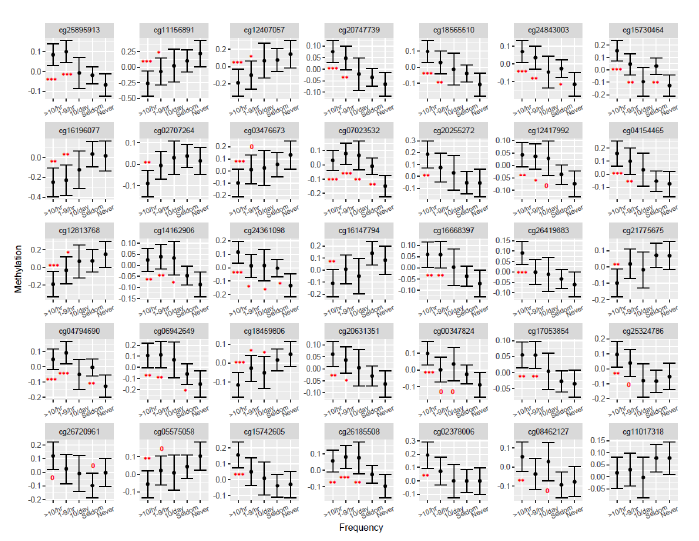 Figure 2. Adjusted means (with 95% confidence limits) for DNA-M of 35 significant CpG sites associated with the frequency of heavy vehicles that passed by subjects’ homes for a subset of the Isle of Wight birth cohort, F1 generation (range of sample size:   336 – 369). Adjustments depended on CpG site under consideration and included: Maternal Smoking; Tobacco Smoke Exposure (0-4 yrs and/or at 10 yrs); SES; BMI; Gender; Current smoking status; Exposure to smoke outside the home.***	p<0.001**	p<0.01*	p<0.05◌	p<0.1Once the Dunnett’ tests provided statistical evidence of differences in marginal means of the heavy vehicular traffic frequency, a second test for trend is performed to assess a ‘dose-response’ relationship.Table 1. Characteristics of sample population, in comparison to entire study population* Percentage has been rounded up to whole numbers, where applicableTable 2. Summary of (a) CpG sites found this is exploratory study, (b) genes associated with the CpGs, (c) list of chemicals documented in the comparative toxicogenomics database that are related to air pollution. This information were obtained from the UCSC GenomeBroswer (GRCh37/hg19). Table 3. Descriptive statistics of the DNA-m of the significant CpG sites in whole blood samples at age 18 (n=369)Table 4. Analysis of variance for unadjusted DNA-M of CpG sites in whole blood samples at age 18 (n=369)Table 5. Results for multiple linear regression models for CpG sites associated with the frequency of heavy vehicles passing by all subjects’ homes***	p<0.001**	p<0.01*	p<0.05◌	p<0.1Once the Dunnett’ tests provided statistical evidence of differences in marginal means of the heavy vehicular traffic frequency, a second test for trend is performed to assess a ‘dose-response’ relationship.***	p<0.001**	p<0.01*	p<0.05◌	p<0.1Once the Dunnett’ tests provided statistical evidence of differences in marginal means of the heavy vehicular traffic frequency, a second test for trend is performed to assess a ‘dose-response’ relationship.Table 1: Comparison of population characteristics of participants in the whole cohort and those with DNA methylation at age 18 yearsTable 1: Comparison of population characteristics of participants in the whole cohort and those with DNA methylation at age 18 yearsTable 1: Comparison of population characteristics of participants in the whole cohort and those with DNA methylation at age 18 yearsTable 1: Comparison of population characteristics of participants in the whole cohort and those with DNA methylation at age 18 yearsWhole cohort (n=1313)Sample with DNA-m (n=369)p-valueN(%)N(%)Gender<.0001Female660  (50.27)245 (66.4)Male653 ( 49.73124 (33.6)Maternal smoking status0.24No1002 (76.31292 (79.1)Yes305 (23.2375 (20.3)Unanswered6 ( 0.462 (0.5)Frequency of heavy vehicles passing by home0.783>10 /hr274 ( 20.8777 ( 20.9)1-9 /hr223 (16.9869 (18.7)10 /day119 ( 9.0636 (9.8)Seldom427 (32.52120 (32.5)Never241 (18.3567 (18.2)missing29 (2.21Exposure to smoking outside home0.41Yes598 (45.54180 (48.8)No663 (50.50181 (49.1)Unanswered52 (3.968 ( 2.2)Current smoking status0.3No910 ( 69.31270 (73.2)Yes368 (28.0395 (25.8)Unanswered35 (2.674 (1.1)Any exposure to environmental tobaccosmoke (at 10 yrs)0.23No716 (54.5)223 ( 60.4)Yes492 (37.5)132 (35.8)Unanswered105 (8.0)14 (3.8)Any exposure to environmental tobacco smoke (at birth, 1 yr,2 yr or 4 yrs)0.11No602 (45.8)186 (50.4)Yes708 (53.9)182 (49.3)Unanswered   3 (0.23)1 (0.27)Socio-economic status0.73High103 (7.84)33 ( 8.9)Mid952 (72.51)267 (72.4)Low177 (13.48)58 (15.7)Unanswered81 (6.17)11 (2.9)Living with parents0.11Yes1158 (88.19)342 ( 92.7)No129 (9.82)27 (7.3)Missing26 (1.98)Type of residential property0.78Rented privately145 (11..0)28 (7.5)Rented council/housing association209 (15.9)65 (17.6)Owned privately908  (69.1)271 (73.4)Other18 (1.37)5 (1.4)Missing33 (2.51)Median (p5, p95)Median (p5, p95)Median (p5, p95)Median (p5, p95)Body mass index (BMI)22.1  (18.2, 32.1)22.5 (18.7, 32.1)0.09Age subject started smoking 15 (12, 17)15 (12, 17)0.88Time living in present house48 (6, 48)48 (6, 48) 0.48(a) CpG Site(b) Identified Gene in this study(c) Comparative Toxicogenomics Database Chemical (related to air pollution) cg25895913CDH4Benzo(a)pyrene,7,8-Dihydro-7,8-dihydroxybenzo(a)pyrene 9,10-oxidecg11156891ANKRD65Benzo(a)pyrenecg12407057ANKRD65Benzo(a)pyrenecg20747739FAM132ABenzo(a)pyrenecg18565510ACAP3Benzo(a)pyrenecg24843003DAZAP1Benzo(a)pyrene, Air Pollutants, Occupational, 1-hydroxypyrenecg15730464LGI2Benzo(a)pyrene, Soot, Tobacco Smoke Pollutioncg16196077RTKN2Benzo(a)pyrene, Ozonecg02707264MYRIPBenzo(a)pyrenecg03476673CRISPLD27,8-Dihydro-7,8-dihydroxybenzo(a)pyrene 9,10-oxidecg07023532ACOT4Benzo(a)pyrenecg20255272VWA1Nonecg12417992SLC6A9Benzo(a)pyrene, Ozone, dibenzo(a,l)pyrenecg04154465WNT2BNonecg12813768SYCP1Nonecg14162906TMEM2227,8-Dihydro-7,8-dihydroxybenzo(a)pyrene 9,10-oxidecg24361098BCL11ABenzo(a)pyrenecg16147794SLC16A10 Benzo(a)pyrenecg16668397JPH3Nonecg26419883TRPM5Benzo(a)pyrenecg21775675TMEM161BNonecg04794690PADI3Benzo(a)pyrene, Particulate Mattercg06942649FBXO25Benzo(a)pyrenecg18459806NINBenzo(a)pyrene, 7,8-Dihydro-7,8-dihydroxybenzo(a)pyrene 9,10-oxidecg20631351PALMSmokecg00347824NSMAFBenzo(a)pyrenecg17053854SEPT9Benzo(a)pyrene, 7,8-Dihydro-7,8-dihydroxybenzo(a)pyrene 9,10-oxidecg25324786RASA3Benzo(a)pyrene, 7,8-Dihydro-7,8-dihydroxybenzo(a)pyrene 9,10-oxidecg26720961TSNARE1Nonecg05575058FAM164ABenzo(a)pyrenecg15742605SAMD11Smokecg26185508CDCP2Nonecg02378006UNC5BNonecg08462127MYOM2Benzo(a)pyrenecg11017318SYT16NoneRaw P-values from tt screening Chromosome  (hg19)CpG siteLocationCoordinate (hg19)Minimum5th PctlMedian95th PctlMaximum3.69E-061cg25895913Body54619445-0.804-0.4140.0250.3660.6122.17E-061cg11156891Body1373678-1.485-0.881-0.1251.1912.5896.84E-061cg12407057Body44500834-0.971-0.517-0.0870.9002.5401.62E-0617cg20747739TSS150075463180-0.812-0.3580.0040.3350.7098.53E-0614cg18565510Body51293793-0.897-0.500-0.0020.4640.8442.22E-058cg24843003Body79578035-0.904-0.4490.0030.4161.0932.21E-052cg15730464Body60748951-1.254-0.6550.0160.5620.8251.48E-0511cg16196077TSS2002434192-1.311-0.798-0.0480.8801.5127.14E-051cg027072645'UTR1366206-0.744-0.3650.0050.3210.6343.00E-051cg034766735'UTR1183257-1.149-0.598-0.0150.6081.2082.33E-043cg07023532TSS150039851931-0.968-0.505-0.0130.4881.2297.50E-0519cg20255272Body711001-1.700-1.0460.1040.4600.8075.26E-051cg12417992Body113045271-0.572-0.347-0.0250.3960.7168.95E-051cg04154465Body1238702-1.351-0.5880.0040.6001.3905.58E-051cg12813768Body115398123-1.643-0.8610.0020.8851.4419.81E-051cg14162906TSS150027647606-0.713-0.392-0.0040.3790.8031.22E-048cg24361098Body143386260-1.080-0.6340.0150.5370.9963.50E-0516cg16147794Body87720712-1.217-0.578-0.0220.6601.5651.20E-045cg16668397Body87441487-0.565-0.386-0.0080.4620.7851.16E-048cg26419883Body2017365-0.818-0.419-0.0070.4180.7021.52E-0413cg21775675~50kb upstream of TMEM161B114866221-0.987-0.460-0.0050.5181.2961.42E-0419cg04794690Body1409547-1.217-0.5000.0020.5250.7197.64E-0510cg06942649Body64028521-1.588-0.9480.0160.7571.0662.30E-048cg184598065'UTR436813-0.610-0.3590.0020.3730.8072.18E-048cg20631351Body59571961-0.679-0.379-0.0050.3620.8182.01E-0420cg00347824Body60460465-1.267-0.5380.0280.4581.1664.21E-051cg17053854Body17768059-0.474-0.2890.0010.2770.6822.55E-041cg25324786Body879383-0.935-0.5680.0210.4660.9853.05E-0414cg26720961Body62279992-1.221-0.556-0.0090.5831.6594.63E-044cg05575058TSS150025087441-0.907-0.455-0.0290.4590.8043.39E-046cg15742605Body111405660-0.645-0.417-0.0230.5311.0642.17E-0410cg26185508TSS20073026288-0.909-0.493-0.0070.4870.9481.12E-041cg02378006Body1366274-1.212-0.576-0.0150.5951.2402.69E-0416cg08462127Body84870203-0.832-0.4340.0040.4310.7245.65E-0414cg11017318~200kb upstream of SYT1674057654-0.607-0.3820.0040.3690.772CpG siteAny (n=302) vs No (n=67) Heavy Vehicle Traffic FrequencyAny (n=302) vs No (n=67) Heavy Vehicle Traffic FrequencyAny (n=302) vs No (n=67) Heavy Vehicle Traffic FrequencyFive Categories of Heavy Vehicle Traffic Frequency: (1)Never (n=67), (2)Seldom (n=120), (3)10/day (n=36), (4)1-9/hr (n=69), (5)>10/hr (n=77)Five Categories of Heavy Vehicle Traffic Frequency: (1)Never (n=67), (2)Seldom (n=120), (3)10/day (n=36), (4)1-9/hr (n=69), (5)>10/hr (n=77)Five Categories of Heavy Vehicle Traffic Frequency: (1)Never (n=67), (2)Seldom (n=120), (3)10/day (n=36), (4)1-9/hr (n=69), (5)>10/hr (n=77)CpG siteAny (n=302) vs No (n=67) Heavy Vehicle Traffic FrequencyAny (n=302) vs No (n=67) Heavy Vehicle Traffic FrequencyAny (n=302) vs No (n=67) Heavy Vehicle Traffic FrequencyFive Categories of Heavy Vehicle Traffic Frequency: (1)Never (n=67), (2)Seldom (n=120), (3)10/day (n=36), (4)1-9/hr (n=69), (5)>10/hr (n=77)Five Categories of Heavy Vehicle Traffic Frequency: (1)Never (n=67), (2)Seldom (n=120), (3)10/day (n=36), (4)1-9/hr (n=69), (5)>10/hr (n=77)Five Categories of Heavy Vehicle Traffic Frequency: (1)Never (n=67), (2)Seldom (n=120), (3)10/day (n=36), (4)1-9/hr (n=69), (5)>10/hr (n=77)CpG siteMean squareF Value (df=1)P valueMean squareF Value (df=4)P valuecg258959130.539.40.0020.336.1<.0001cg111568914.559.70.0022.615.70.0002cg124070574.559.70.0021.375.20.0004cg207477390.306.60.010.276.2<.0001cg185655100.849.70.0020.445.20.0005cg248430030.9712.30.00050.405.10.0005cg157304641.5913.00.00040.786.6<.0001cg161960771.325.00.031.395.50.0003cg027072640.061.30.30.225.10.0006cg034766731.389.50.0020.715.00.0007cg070235321.6217.6<.00010.515.60.0002cg202552720.663.60.060.734.10.003cg124179920.378.20.00460.204.50.001cg041544650.483.40.070.564.00.003cg128137681.084.30.041.134.70.001cg141629060.498.90.0030.264.70.001cg243610981.3811.10.00090.564.60.001cg161477940.271.80.20.815.60.0002cg166683970.426.80.010.243.90.004cg264198830.254.10.050.264.40.002cg217756750.333.70.060.364.10.003cg047946901.3114.80.00010.495.50.0003cg069426492.048.20.0041.064.30.002cg184598060.295.70.020.204.10.003cg206313510.295.50.020.183.50.008cg003478240.626.40.010.373.90.004cg170538540.185.90.020.134.60.001cg253247860.151.60.20.364.00.004cg267209610.010.10.70.615.00.0006cg055750580.648.60.0040.273.70.006cg157426050.212.50.10.283.50.008cg261855080.829.40.0020.394.50.002cg023780060.393.10.080.544.50.001cg084621270.152.20.10.304.40.002cg110173180.285.30.020.183.50.008CpGAssociated GeneHeavy Vehicle Frequency (ref=Never)EstimateStandard ErrorP valueSignificant covariates in final modelDunnett's test  (LSMEAN = Never)Linear trend test (F value, df=1)         p valueDirection of Methylationcg25895913 (n=355)CDH4↑cg25895913 (n=355)CDH4 >10 /hr0.150.040.0002 Tobacco Smoke Exposure (at 10 yrs); Gender***18.16↑cg25895913 (n=355)CDH41-9 /hr0.170.04<.0001 Tobacco Smoke Exposure (at 10 yrs); Gender***<.0001↑cg25895913 (n=355)CDH410 /day0.060.050.2 Tobacco Smoke Exposure (at 10 yrs); Gender↑cg25895913 (n=355)CDH4Seldom0.050.040.2 Tobacco Smoke Exposure (at 10 yrs); Gender↑cg11156891 (n=329)ANKRD65↓cg11156891 (n=329)ANKRD65 >10 /hr-0.480.130.0002Maternal Smoking; Tobacco Smoke Exposure (0-4 yrs and at 10 yrs); SES; Gender;  BMI; Current smoking status; Exposure to smoke outside the home***14.49↓cg11156891 (n=329)ANKRD651-9 /hr-0.290.130.03Maternal Smoking; Tobacco Smoke Exposure (0-4 yrs and at 10 yrs); SES; Gender;  BMI; Current smoking status; Exposure to smoke outside the home*0.0002↓cg11156891 (n=329)ANKRD6510 /day-0.190.150.2Maternal Smoking; Tobacco Smoke Exposure (0-4 yrs and at 10 yrs); SES; Gender;  BMI; Current smoking status; Exposure to smoke outside the home↓cg11156891 (n=329)ANKRD65Seldom-0.120.110.3Maternal Smoking; Tobacco Smoke Exposure (0-4 yrs and at 10 yrs); SES; Gender;  BMI; Current smoking status; Exposure to smoke outside the home↓cg12407057 (n=329)ANKRD65↓cg12407057 (n=329)ANKRD65 >10 /hr-0.330.100.0006Maternal Smoking; Tobacco Smoke Exposure (0-4 yrs and at 10 yrs); SES; Gender;  BMI; Current smoking status; Exposure to smoke outside the home***15.51↓cg12407057 (n=329)ANKRD651-9 /hr-0.240.100.01Maternal Smoking; Tobacco Smoke Exposure (0-4 yrs and at 10 yrs); SES; Gender;  BMI; Current smoking status; Exposure to smoke outside the home*0.0001↓cg12407057 (n=329)ANKRD6510 /day-0.080.120.5Maternal Smoking; Tobacco Smoke Exposure (0-4 yrs and at 10 yrs); SES; Gender;  BMI; Current smoking status; Exposure to smoke outside the home↓cg12407057 (n=329)ANKRD65Seldom-0.070.090.4Maternal Smoking; Tobacco Smoke Exposure (0-4 yrs and at 10 yrs); SES; Gender;  BMI; Current smoking status; Exposure to smoke outside the home↓cg20747739 (n=362)FAM132A↑cg20747739 (n=362)FAM132A >10 /hr0.140.04<.0001Gender;  BMI***19.7↑cg20747739 (n=362)FAM132A1-9 /hr0.110.040.002Gender;  BMI**<.0001↑cg20747739 (n=362)FAM132A10 /day0.040.040.3Gender;  BMI↑cg20747739 (n=362)FAM132ASeldom0.030.030.4Gender;  BMI↑cg18565510 (n=362)ACAP3↑cg18565510 (n=362)ACAP3 >10 /hr0.200.05<.0001Gender;  BMI***15.33↑cg18565510 (n=362)ACAP31-9 /hr0.140.050.008Gender;  BMI**0.0001↑cg18565510 (n=362)ACAP310 /day0.090.060.1Gender;  BMI↑cg18565510 (n=362)ACAP3Seldom0.070.050.1Gender;  BMIcg24843003 (n=369)DAZAP1↑cg24843003 (n=369)DAZAP1 >10 /hr0.190.05<.0001Gender***14.73↑cg24843003 (n=369)DAZAP11-9 /hr0.150.050.002Gender**0.0001↑cg24843003 (n=369)DAZAP110 /day0.070.060.2Gender↑cg24843003 (n=369)DAZAP1Seldom0.090.040.03Gender*↑cg15730464 (n=348)LGI2↓cg15730464 (n=348)LGI2 >10 /hr0.280.06<.0001Tobacco Smoke Exposure ( at 10 yrs); SES; Gender;  ***20.56↓cg15730464 (n=348)LGI21-9 /hr0.170.060.006Tobacco Smoke Exposure ( at 10 yrs); SES; Gender;  **<.0001↓cg15730464 (n=348)LGI210 /day0.030.070.7Tobacco Smoke Exposure ( at 10 yrs); SES; Gender;  ↓cg15730464 (n=348)LGI2Seldom0.160.050.004Tobacco Smoke Exposure ( at 10 yrs); SES; Gender;  **↓cg16196077 (n=336)RTKN2↓cg16196077 (n=336)RTKN2 >10 /hr-0.270.090.003Maternal Smoking; Tobacco Smoke Exposure (0-4 yrs and at 10 yrs); SES; Gender;  Current smoking status; Exposure to smoke outside the home**12.62↓cg16196077 (n=336)RTKN21-9 /hr-0.250.090.007Maternal Smoking; Tobacco Smoke Exposure (0-4 yrs and at 10 yrs); SES; Gender;  Current smoking status; Exposure to smoke outside the home**0.0004↓cg16196077 (n=336)RTKN210 /day-0.140.110.2Maternal Smoking; Tobacco Smoke Exposure (0-4 yrs and at 10 yrs); SES; Gender;  Current smoking status; Exposure to smoke outside the home↓cg16196077 (n=336)RTKN2Seldom0.020.080.8Maternal Smoking; Tobacco Smoke Exposure (0-4 yrs and at 10 yrs); SES; Gender;  Current smoking status; Exposure to smoke outside the home↓cg02707264 (n=329)MYRIP↓cg02707264 (n=329)MYRIP >10 /hr-0.110.040.005Maternal Smoking; Tobacco Smoke Exposure (0-4 yrs and at 10 yrs); SES; Gender;  BMI; Current smoking status; Exposure to smoke outside the home**14.16↓cg02707264 (n=329)MYRIP1-9 /hr-0.020.040.6Maternal Smoking; Tobacco Smoke Exposure (0-4 yrs and at 10 yrs); SES; Gender;  BMI; Current smoking status; Exposure to smoke outside the home0.0002↓cg02707264 (n=329)MYRIP10 /day0.010.050.7Maternal Smoking; Tobacco Smoke Exposure (0-4 yrs and at 10 yrs); SES; Gender;  BMI; Current smoking status; Exposure to smoke outside the home↓cg02707264 (n=329)MYRIPSeldom0.020.030.5Maternal Smoking; Tobacco Smoke Exposure (0-4 yrs and at 10 yrs); SES; Gender;  BMI; Current smoking status; Exposure to smoke outside the home↓cg03476673 (n=329)CRISPLD2↓cg03476673 (n=329)CRISPLD2 >10 /hr-0.230.070.0009Maternal Smoking; Tobacco Smoke Exposure (0-4 yrs and at 10 yrs); SES; Gender;  BMI; Current smoking status; Exposure to smoke outside the home***9.07↓cg03476673 (n=329)CRISPLD21-9 /hr-0.120.070.09Maternal Smoking; Tobacco Smoke Exposure (0-4 yrs and at 10 yrs); SES; Gender;  BMI; Current smoking status; Exposure to smoke outside the home◌0.003↓cg03476673 (n=329)CRISPLD210 /day-0.110.080.2Maternal Smoking; Tobacco Smoke Exposure (0-4 yrs and at 10 yrs); SES; Gender;  BMI; Current smoking status; Exposure to smoke outside the home↓cg03476673 (n=329)CRISPLD2Seldom-0.080.060.2Maternal Smoking; Tobacco Smoke Exposure (0-4 yrs and at 10 yrs); SES; Gender;  BMI; Current smoking status; Exposure to smoke outside the home↓cg07023532 (n=362)ACOT4↑cg07023532 (n=362)ACOT4 >10 /hr0.180.050.0006Gender; BMI***4.39↑cg07023532 (n=362)ACOT41-9 /hr0.230.05<.0001Gender; BMI***0.04↑cg07023532 (n=362)ACOT410 /day0.210.060.0008Gender; BMI***↑cg07023532 (n=362)ACOT4Seldom0.140.050.003Gender; BMI**↑cg20255272 (n=348)VWA1↑cg20255272 (n=348)VWA1 >10 /hr0.240.070.0009Tobacco Smoke Exposure (0-4 yrs only); Gender; BMI; SES; Current smoking status**13.83↑cg20255272 (n=348)VWA11-9 /hr0.130.070.08Tobacco Smoke Exposure (0-4 yrs only); Gender; BMI; SES; Current smoking status0.0002↑cg20255272 (n=348)VWA110 /day0.080.090.3Tobacco Smoke Exposure (0-4 yrs only); Gender; BMI; SES; Current smoking status↑cg20255272 (n=348)VWA1Seldom0.0010.061.0Tobacco Smoke Exposure (0-4 yrs only); Gender; BMI; SES; Current smoking status↑cg12417992 (n=362)SLC6A9↑cg12417992 (n=362)SLC6A9 >10 /hr0.120.040.001Maternal Smoking; Tobacco Smoke Exposure (0-4 yrs only); SES; Gender**7.91↑cg12417992 (n=362)SLC6A91-9 /hr0.110.040.003Maternal Smoking; Tobacco Smoke Exposure (0-4 yrs only); SES; Gender*0.005↑cg12417992 (n=362)SLC6A910 /day0.100.040.02Maternal Smoking; Tobacco Smoke Exposure (0-4 yrs only); SES; Gender◌↑cg12417992 (n=362)SLC6A9Seldom0.040.030.2Maternal Smoking; Tobacco Smoke Exposure (0-4 yrs only); SES; Gender↑cg04154465 (n=351)WNT2B↑cg04154465 (n=351)WNT2B >10 /hr0.230.060.0003SES; Gender;  BMI***16.12↑cg04154465 (n=351)WNT2B1-9 /hr0.170.060.008SES; Gender;  BMI**<.0001↑cg04154465 (n=351)WNT2B10 /day0.110.080.2SES; Gender;  BMI↑cg04154465 (n=351)WNT2BSeldom0.020.060.7SES; Gender;  BMI↑cg12813768 (n=336)SYCP1↓cg12813768 (n=336)SYCP1 >10 /hr-0.340.090.0001Maternal Smoking; Tobacco Smoke Exposure (0-4 yrs and at 10 yrs); SES; Gender;  Current smoking status; Exposure to smoke outside the home***16.56↓cg12813768 (n=336)SYCP11-9 /hr-0.180.090.04Maternal Smoking; Tobacco Smoke Exposure (0-4 yrs and at 10 yrs); SES; Gender;  Current smoking status; Exposure to smoke outside the home*<.0001↓cg12813768 (n=336)SYCP110 /day-0.080.110.5Maternal Smoking; Tobacco Smoke Exposure (0-4 yrs and at 10 yrs); SES; Gender;  Current smoking status; Exposure to smoke outside the home↓cg12813768 (n=336)SYCP1Seldom-0.080.080.3Maternal Smoking; Tobacco Smoke Exposure (0-4 yrs and at 10 yrs); SES; Gender;  Current smoking status; Exposure to smoke outside the home↓cg14162906 (n=362)TMEM222↑cg14162906 (n=362)TMEM222 >10 /hr0.110.040.004BMI; Gender**5.45↑cg14162906 (n=362)TMEM2221-9 /hr0.130.040.002BMI; Gender**0.02↑cg14162906 (n=362)TMEM22210 /day0.120.050.01BMI; Gender*↑cg14162906 (n=362)TMEM222Seldom0.040.040.2BMI; Gender↑cg24361098 (n=362)BCL11A↑cg24361098 (n=362)BCL11A >10 /hr0.250.06<.0001BMI; Gender***10.56↑cg24361098 (n=362)BCL11A1-9 /hr0.150.060.02BMI; Gender*0.001↑cg24361098 (n=362)BCL11A10 /day0.150.070.04BMI; Gender*↑cg24361098 (n=362)BCL11ASeldom0.130.050.02BMI; Gender*↑cg16147794 (n=329)SLC16A10 ↓cg16147794 (n=329)SLC16A10  >10 /hr-0.190.070.006Maternal Smoking; Tobacco Smoke Exposure (0-4 yrs and at 10 yrs); SES; Gender;  BMI; Current smoking status; Exposure to smoke outside the home**8.91↓cg16147794 (n=329)SLC16A10 1-9 /hr-0.070.070.3Maternal Smoking; Tobacco Smoke Exposure (0-4 yrs and at 10 yrs); SES; Gender;  BMI; Current smoking status; Exposure to smoke outside the home0.003↓cg16147794 (n=329)SLC16A10 10 /day-0.130.080.1Maternal Smoking; Tobacco Smoke Exposure (0-4 yrs and at 10 yrs); SES; Gender;  BMI; Current smoking status; Exposure to smoke outside the home↓cg16147794 (n=329)SLC16A10 Seldom0.060.060.4Maternal Smoking; Tobacco Smoke Exposure (0-4 yrs and at 10 yrs); SES; Gender;  BMI; Current smoking status; Exposure to smoke outside the home↓cg16668397 (n=362)JPH3↑cg16668397 (n=362)JPH3 >10 /hr0.130.040.002BMI; Gender**10.56↑cg16668397 (n=362)JPH31-9 /hr0.130.040.003BMI; Gender**0.001↑cg16668397 (n=362)JPH310 /day0.070.050.2BMI; Gender↑cg16668397 (n=362)JPH3Seldom0.030.040.4BMI; Gender↑cg26419883 (n=362)TRPM5↑cg26419883 (n=362)TRPM5 >10 /hr0.150.040.0003BMI; Gender***13.64↑cg26419883 (n=362)TRPM51-9 /hr0.060.040.2BMI; Gender0.0003↑cg26419883 (n=362)TRPM510 /day0.050.050.3BMI; Gender↑cg26419883 (n=362)TRPM5Seldom0.030.040.5BMI; Gender↑cg21775675 (n=329)TMEM161B↓cg21775675 (n=329)TMEM161B >10 /hr-0.170.050.001Maternal Smoking; Tobacco Smoke Exposure (0-4 yrs and at 10 yrs); SES; Gender;  BMI; Current smoking status; Exposure to smoke outside the home**10.07↓cg21775675 (n=329)TMEM161B1-9 /hr-0.050.050.3Maternal Smoking; Tobacco Smoke Exposure (0-4 yrs and at 10 yrs); SES; Gender;  BMI; Current smoking status; Exposure to smoke outside the home0.002↓cg21775675 (n=329)TMEM161B10 /day-0.090.060.2Maternal Smoking; Tobacco Smoke Exposure (0-4 yrs and at 10 yrs); SES; Gender;  BMI; Current smoking status; Exposure to smoke outside the home↓cg21775675 (n=329)TMEM161BSeldom0.0020.051.0Maternal Smoking; Tobacco Smoke Exposure (0-4 yrs and at 10 yrs); SES; Gender;  BMI; Current smoking status; Exposure to smoke outside the home↓cg04794690 (n=362)PADI3↑cg04794690 (n=362)PADI3 >10 /hr0.180.050.0005BMI; Gender***11.27↑cg04794690 (n=362)PADI31-9 /hr0.220.05<.0001BMI; Gender***0.0009↑cg04794690 (n=362)PADI310 /day0.080.060.2BMI; Gender↑cg04794690 (n=362)PADI3Seldom0.120.050.008BMI; Gender**↑cg06942649 (n=362)FBXO25↑cg06942649 (n=362)FBXO25 >10 /hr0.260.080.002BMI; Gender**7.5↑cg06942649 (n=362)FBXO251-9 /hr0.260.090.002BMI; Gender**0.007↑cg06942649 (n=362)FBXO2510 /day0.220.100.03BMI; Gender*↑cg06942649 (n=362)FBXO25Seldom0.090.080.2BMI; Gender↑cg18459806 (n=329)NIN↓cg18459806 (n=329)NIN >10 /hr-0.160.04<.0001Maternal Smoking; Tobacco Smoke Exposure (0-4 yrs and at 10 yrs); SES; Gender;  BMI; Current smoking status; Exposure to smoke outside the home***13.46↓cg18459806 (n=329)NIN1-9 /hr-0.070.040.07Maternal Smoking; Tobacco Smoke Exposure (0-4 yrs and at 10 yrs); SES; Gender;  BMI; Current smoking status; Exposure to smoke outside the home*0.0003↓cg18459806 (n=329)NIN10 /day-0.100.050.04Maternal Smoking; Tobacco Smoke Exposure (0-4 yrs and at 10 yrs); SES; Gender;  BMI; Current smoking status; Exposure to smoke outside the home*↓cg18459806 (n=329)NINSeldom-0.030.040.4Maternal Smoking; Tobacco Smoke Exposure (0-4 yrs and at 10 yrs); SES; Gender;  BMI; Current smoking status; Exposure to smoke outside the home↓cg20631351 (n=362)PALM↑cg20631351 (n=362)PALM >10 /hr0.120.040.001BMI; Gender**10.25↑cg20631351 (n=362)PALM1-9 /hr0.100.040.01BMI; Gender*0.002↑cg20631351 (n=362)PALM10 /day0.070.050.2BMI; Gender↑cg20631351 (n=362)PALMSeldom0.030.040.3BMI; Gender↑cg00347824 (n=362)NSMAF↑cg00347824 (n=362)NSMAF >10 /hr0.190.050.0003BMI; Gender***8.63↑cg00347824 (n=362)NSMAF1-9 /hr0.090.050.09BMI; Gender◌0.004↑cg00347824 (n=362)NSMAF10 /day0.120.060.05BMI; Gender◌↑cg00347824 (n=362)NSMAFSeldom0.060.050.2BMI; Gender↑cg17053854 (n=348)SEPT9↑cg17053854 (n=348)SEPT9 >10 /hr0.090.030.003Tobacco Smoke Exposure (at 10 yrs ); BMI; Gender**13.15↑cg17053854 (n=348)SEPT91-9 /hr0.090.030.003Tobacco Smoke Exposure (at 10 yrs ); BMI; Gender**0.0003↑cg17053854 (n=348)SEPT910 /day0.040.040.3Tobacco Smoke Exposure (at 10 yrs ); BMI; Gender↑cg17053854 (n=348)SEPT9Seldom0.010.030.8Tobacco Smoke Exposure (at 10 yrs ); BMI; Gender↑cg25324786 (n=336)RASA3↑cg25324786 (n=336)RASA3 >10 /hr0.150.050.005Maternal Smoking; Tobacco Smoke Exposure (0-4 yrs and at 10 yrs); SES; Gender;  Current smoking status; Exposure to smoke outside the home**17.15↑cg25324786 (n=336)RASA31-9 /hr0.090.050.09Maternal Smoking; Tobacco Smoke Exposure (0-4 yrs and at 10 yrs); SES; Gender;  Current smoking status; Exposure to smoke outside the home◌<.0001↑cg25324786 (n=336)RASA310 /day-0.030.060.7Maternal Smoking; Tobacco Smoke Exposure (0-4 yrs and at 10 yrs); SES; Gender;  Current smoking status; Exposure to smoke outside the home↑cg25324786 (n=336)RASA3Seldom-0.030.050.5Maternal Smoking; Tobacco Smoke Exposure (0-4 yrs and at 10 yrs); SES; Gender;  Current smoking status; Exposure to smoke outside the home↑cg26720961 (n=336)TSNARE1↑cg26720961 (n=336)TSNARE1 >10 /hr0.120.060.05Maternal Smoking; Tobacco Smoke Exposure (0-4 yrs and at 10 yrs); SES; Gender;  Current smoking status; Exposure to smoke outside the home◌9.55↑cg26720961 (n=336)TSNARE11-9 /hr0.030.060.7Maternal Smoking; Tobacco Smoke Exposure (0-4 yrs and at 10 yrs); SES; Gender;  Current smoking status; Exposure to smoke outside the home0.002↑cg26720961 (n=336)TSNARE110 /day-0.010.080.9Maternal Smoking; Tobacco Smoke Exposure (0-4 yrs and at 10 yrs); SES; Gender;  Current smoking status; Exposure to smoke outside the home↑cg26720961 (n=336)TSNARE1Seldom-0.100.060.09Maternal Smoking; Tobacco Smoke Exposure (0-4 yrs and at 10 yrs); SES; Gender;  Current smoking status; Exposure to smoke outside the home◌↑cg05575058 (n=329)cg05575058 (n=329) >10 /hr-0.160.050.001Maternal Smoking; Tobacco Smoke Exposure (0-4 yrs and at 10 yrs); SES; Gender;  BMI; Current smoking status; Exposure to smoke outside the home**7.77↓cg05575058 (n=329)1-9 /hr-0.080.050.09Maternal Smoking; Tobacco Smoke Exposure (0-4 yrs and at 10 yrs); SES; Gender;  BMI; Current smoking status; Exposure to smoke outside the home◌0.006↓cg05575058 (n=329)10 /day-0.100.060.1Maternal Smoking; Tobacco Smoke Exposure (0-4 yrs and at 10 yrs); SES; Gender;  BMI; Current smoking status; Exposure to smoke outside the home↓cg05575058 (n=329)Seldom-0.060.040.2Maternal Smoking; Tobacco Smoke Exposure (0-4 yrs and at 10 yrs); SES; Gender;  BMI; Current smoking status; Exposure to smoke outside the home↓cg15742605 (n=329)SAMD11↑cg15742605 (n=329)SAMD11 >10 /hr0.190.050.0003Maternal Smoking; Tobacco Smoke Exposure (0-4 yrs and at 10 yrs); SES; Gender;  BMI; Current smoking status; Exposure to smoke outside the home***18.74↑cg15742605 (n=329)SAMD111-9 /hr0.080.050.1Maternal Smoking; Tobacco Smoke Exposure (0-4 yrs and at 10 yrs); SES; Gender;  BMI; Current smoking status; Exposure to smoke outside the home<.0001↑cg15742605 (n=329)SAMD1110 /day0.040.060.5Maternal Smoking; Tobacco Smoke Exposure (0-4 yrs and at 10 yrs); SES; Gender;  BMI; Current smoking status; Exposure to smoke outside the home↑cg15742605 (n=329)SAMD11Seldom-0.010.050.9Maternal Smoking; Tobacco Smoke Exposure (0-4 yrs and at 10 yrs); SES; Gender;  BMI; Current smoking status; Exposure to smoke outside the home↑cg26185508 (n=362)CDCP2↑cg26185508 (n=362)CDCP2 >10 /hr0.150.050.002BMI; Gender**5.48↑cg26185508 (n=362)CDCP21-9 /hr0.180.050.0005BMI; Gender***0.02↑cg26185508 (n=362)CDCP210 /day0.170.060.005BMI; Gender**↑cg26185508 (n=362)CDCP2Seldom0.070.040.1BMI; Gender↑cg02378006 (n=329)UNC5B↑cg02378006 (n=329)UNC5B >10 /hr0.190.060.001Maternal Smoking; Tobacco Smoke Exposure (0-4 yrs and at 10 yrs); SES; Gender;  BMI; Current smoking status; Exposure to smoke outside the home**15.56↑cg02378006 (n=329)UNC5B1-9 /hr0.070.060.2Maternal Smoking; Tobacco Smoke Exposure (0-4 yrs and at 10 yrs); SES; Gender;  BMI; Current smoking status; Exposure to smoke outside the home<.0001↑cg02378006 (n=329)UNC5B10 /day0.0010.071.0Maternal Smoking; Tobacco Smoke Exposure (0-4 yrs and at 10 yrs); SES; Gender;  BMI; Current smoking status; Exposure to smoke outside the home↑cg02378006 (n=329)UNC5BSeldom-0.00010.051.0Maternal Smoking; Tobacco Smoke Exposure (0-4 yrs and at 10 yrs); SES; Gender;  BMI; Current smoking status; Exposure to smoke outside the home↑cg08462127 (n=329)MYOM2↑cg08462127 (n=329)MYOM2 >10 /hr0.130.050.006Maternal Smoking; Tobacco Smoke Exposure (0-4 yrs and at 10 yrs); SES; Gender;  BMI; Current smoking status; Exposure to smoke outside the home**6.48↑cg08462127 (n=329)MYOM21-9 /hr0.040.050.4Maternal Smoking; Tobacco Smoke Exposure (0-4 yrs and at 10 yrs); SES; Gender;  BMI; Current smoking status; Exposure to smoke outside the home0.01↑cg08462127 (n=329)MYOM210 /day0.110.060.06Maternal Smoking; Tobacco Smoke Exposure (0-4 yrs and at 10 yrs); SES; Gender;  BMI; Current smoking status; Exposure to smoke outside the home◌↑cg08462127 (n=329)MYOM2Seldom-0.020.040.7Maternal Smoking; Tobacco Smoke Exposure (0-4 yrs and at 10 yrs); SES; Gender;  BMI; Current smoking status; Exposure to smoke outside the home↑cg11017318 (n=329)SYT16NAcg11017318 (n=329)SYT16 >10 /hr-0.060.040.1Maternal Smoking; Tobacco Smoke Exposure (0-4 yrs and at 10 yrs); SES; Gender;  BMI; Current smoking status; Exposure to smoke outside the home1.37NAcg11017318 (n=329)SYT161-9 /hr-0.050.040.2Maternal Smoking; Tobacco Smoke Exposure (0-4 yrs and at 10 yrs); SES; Gender;  BMI; Current smoking status; Exposure to smoke outside the home0.2NAcg11017318 (n=329)SYT1610 /day-0.080.050.1Maternal Smoking; Tobacco Smoke Exposure (0-4 yrs and at 10 yrs); SES; Gender;  BMI; Current smoking status; Exposure to smoke outside the homeNAcg11017318 (n=329)SYT16Seldom0.00010.041.0Maternal Smoking; Tobacco Smoke Exposure (0-4 yrs and at 10 yrs); SES; Gender;  BMI; Current smoking status; Exposure to smoke outside the homeNATable 6. Results for linear models for CpG sites associated with the frequency of vehicles passing by homes of study subject during pregnancyTable 6. Results for linear models for CpG sites associated with the frequency of vehicles passing by homes of study subject during pregnancyTable 6. Results for linear models for CpG sites associated with the frequency of vehicles passing by homes of study subject during pregnancyTable 6. Results for linear models for CpG sites associated with the frequency of vehicles passing by homes of study subject during pregnancyTable 6. Results for linear models for CpG sites associated with the frequency of vehicles passing by homes of study subject during pregnancyTable 6. Results for linear models for CpG sites associated with the frequency of vehicles passing by homes of study subject during pregnancyTable 6. Results for linear models for CpG sites associated with the frequency of vehicles passing by homes of study subject during pregnancyTable 6. Results for linear models for CpG sites associated with the frequency of vehicles passing by homes of study subject during pregnancyTable 6. Results for linear models for CpG sites associated with the frequency of vehicles passing by homes of study subject during pregnancyTable 6. Results for linear models for CpG sites associated with the frequency of vehicles passing by homes of study subject during pregnancyCpGAssociated GeneHeavy Vehicle Frequency (ref=Never)EstimateStandard ErrorP valueSignificant covariates in final modelDunnett's test  (LSMEAN = Never)Linear trend test (F value, df=1)         p valueDirection of Methylation in F2 generationDirection of Methylation in F1 generationcg15730464 (n=140)LGI2↓↓cg15730464 (n=140)LGI2 >10 /hr-0.020.010.072Gender; Birthweight3.22↓↓cg15730464 (n=140)LGI21-9 /hr-0.020.010.040Gender; Birthweight00.07↓↓cg15730464 (n=140)LGI210 /day-0.020.010.095Gender; Birthweight↓↓cg15730464 (n=140)LGI2Seldom-0.020.010.118Gender; Birthweight↓↓cg00347824 (n=140)NSMAF↑↑cg00347824 (n=140)NSMAF >10 /hr0.020.010.018Gender; Birthweight*7.36↑↑cg00347824 (n=140)NSMAF1-9 /hr0.020.010.017Gender; Birthweight*0.008↑↑cg00347824 (n=140)NSMAF10 /day0.010.010.032Gender; Birthweight0↑↑cg00347824 (n=140)NSMAFSeldom0.010.010.120Gender; Birthweight↑↑Table 7. Partial Spearman rank correlation coefficients between DNA-m and gene expression in the cord blood of 155 newborns born to a subset of the 369 subjects from the Isle of Wight Cohort Table 7. Partial Spearman rank correlation coefficients between DNA-m and gene expression in the cord blood of 155 newborns born to a subset of the 369 subjects from the Isle of Wight Cohort Table 7. Partial Spearman rank correlation coefficients between DNA-m and gene expression in the cord blood of 155 newborns born to a subset of the 369 subjects from the Isle of Wight Cohort Table 7. Partial Spearman rank correlation coefficients between DNA-m and gene expression in the cord blood of 155 newborns born to a subset of the 369 subjects from the Isle of Wight Cohort Table 7. Partial Spearman rank correlation coefficients between DNA-m and gene expression in the cord blood of 155 newborns born to a subset of the 369 subjects from the Isle of Wight Cohort Table 7. Partial Spearman rank correlation coefficients between DNA-m and gene expression in the cord blood of 155 newborns born to a subset of the 369 subjects from the Isle of Wight Cohort CpGDirection of MethylationAssociated GeneGene expressionPartial correlation coefficient (Spearman)p valuecg25895913↑CDH4A_21_P0009987-0.090.29cg25895913↑CDH4A_23_P175930.010.92cg25895913↑CDH4A_33_P3310976-0.070.40cg20747739↑FAM132AA_32_P75792-0.010.91cg18565510↑ACAP3A_33_P32302900.010.93cg18565510↑ACAP3A_33_P33985640.040.61cg24843003↑DAZAP1A_23_P1652470.190.021cg24843003↑DAZAP1A_33_P3359590-0.180.028cg15730464↓LGI2A_33_P3358397-0.040.59cg15730464↓LGI2A_33_P33936550.030.70cg16196077↓RTKN2A_21_P00070010.020.78cg16196077↓RTKN2A_21_P0007002-0.090.30cg16196077↓RTKN2A_24_P130410.060.45cg16196077↓RTKN2A_32_P471485-0.040.61cg16196077↓RTKN2A_33_P3219527-0.090.25cg02707264↓MYRIPA_23_P3267600.050.58cg03476673↓CRISPLD2A_23_P106602-0.200.015cg12417992↑SLC6A9A_21_P0001726-0.020.85cg12417992↑SLC6A9A_21_P0001727-0.040.61cg12417992↑SLC6A9A_23_P119840.270.0011cg12417992↑SLC6A9A_33_P34026150.060.45cg04154465↑WNT2BA_23_P1383520.160.0495cg12813768↓SYCP1A_23_P722-0.020.83cg14162906↑TMEM222A_23_P974420.090.30cg14162906↑TMEM222A_33_P32597220.150.0622cg24361098↑BCL11AA_21_P00024430.080.33cg24361098↑BCL11AA_21_P0002444-0.100.24cg24361098↑BCL11AA_21_P0002445-0.100.22cg24361098↑BCL11AA_24_P4025880.110.17cg24361098↑BCL11AA_24_P4111860.260.0012cg24361098↑BCL11AA_33_P3249589-0.010.91cg24361098↑BCL11AA_33_P3249595-0.060.44cg16147794↓SLC16A10A_24_P980470.080.31cg16147794↓SLC16A10A_33_P33085120.070.43cg16668397↑JPH3A_21_P00089910.070.37cg16668397↑JPH3A_21_P00089920.160.05cg16668397↑JPH3A_21_P00089930.200.015cg16668397↑JPH3A_21_P0008994-0.010.88cg16668397↑JPH3A_24_P1507910.160.048cg16668397↑JPH3A_33_P3423721-0.200.016cg26419883TRPM5A_23_P87279-0.030.71cg21775675↓TMEM161BA_21_P0000876-0.020.83cg21775675↓TMEM161BA_21_P0004517-0.050.54cg21775675↓TMEM161BA_23_P156355-0.040.60cg04794690↑PADI3A_23_P1268690.000.97cg06942649↑FBXO25A_21_P0005641-0.060.49cg06942649↑FBXO25A_21_P0005919-0.010.92cg06942649↑FBXO25A_21_P00105950.070.40cg06942649↑FBXO25A_21_P00120490.090.30cg06942649↑FBXO25A_21_P00134630.090.30cg06942649↑FBXO25A_21_P0013464-0.010.93cg06942649↑FBXO25A_21_P00135300.070.42cg06942649↑FBXO25A_21_P00135310.010.92cg06942649↑FBXO25A_23_P941590.040.65cg06942649↑FBXO25A_33_P38413680.040.60cg18459806↓NINA_23_P3963530.060.47cg18459806↓NINA_24_P4125120.020.84cg00347824↑NSMAFA_23_P1348090.010.88cg17053854↑SEPT9-A_21_P0009276-0.110.17cg17053854↑SEPT9-A_21_P0009277-0.150.06cg17053854↑SEPT9-A_21_P0009278-0.070.37cg17053854↑SEPT9-A_21_P0009279-0.200.014cg17053854↑SEPT9-A_21_P0009280-0.010.92cg17053854↑SEPT9-A_21_P0009396-0.130.13cg25324786↑RASA3A_21_P0008023-0.010.89cg25324786↑RASA3A_33_P3262515-0.050.56cg26720961↑TSNARE1A_21_P00059160.000.96cg26720961↑TSNARE1A_33_P3291567-0.060.44cg26720961↑TSNARE1A_33_P3297126-0.090.30cg15742605↑SAMD11A_21_P0001250-0.060.45cg15742605↑SAMD11A_33_P3818959-0.020.77cg26185508↑CDCP2A_33_P3259522-0.050.51cg02378006↑UNC5BA_23_P523360.040.61cg02378006↑UNC5BA_32_P521530.130.11cg08462127↑MYOM2A_21_P0005646-0.070.39cg08462127↑MYOM2A_23_P2589120.040.64cg11017318↓SYT16A_24_P1433240.020.85Table 8. Results for linear models for methylation of cg07555921 (AHRR), considered to be a marker for smokingTable 8. Results for linear models for methylation of cg07555921 (AHRR), considered to be a marker for smokingTable 8. Results for linear models for methylation of cg07555921 (AHRR), considered to be a marker for smokingTable 8. Results for linear models for methylation of cg07555921 (AHRR), considered to be a marker for smokingParameterEstimateStandard ErrorP-valueModel 1: Exposure variable only: Frequency of heavy vehicular traffic (ref=Never) n=369Model 1: Exposure variable only: Frequency of heavy vehicular traffic (ref=Never) n=369Heavy vehicular traffic frequency: >10 /hr-0.100.110.4Heavy vehicular traffic frequency: 1-9 /hr0.130.110.2Heavy vehicular traffic frequency: 10 /day-0.050.130.7Heavy vehicular traffic frequency:  Seldom0.080.100.4Model 2: Smoking related variables only n=342Model 2: Smoking related variables only n=342Maternal smoking-0.070.090.4Current smoking status0.770.08<.0001Smoking outside the home0.090.070.2Any environmental tobacco smoke exposure-0.160.080.05Tobacco smoke exposure at 0-4 years0.090.060.2Tobacco smoke exposure at 10 years 0.150.090.09Model 3: All variables considered apriori among all subjects n=329Heavy vehicular traffic frequency: >10 /hr-0.140.100.2Heavy vehicular traffic frequency: 1-9 /hr-0.040.100.7Heavy vehicular traffic frequency: 10 /day-0.080.130.5Heavy vehicular traffic frequency:  Seldom-0.040.090.7Maternal smoking-0.100.100.3Current smoking status0.750.08<.0001Smoking outside the home0.110.070.1Any environmental tobacco smoke exposure-0.180.090.04Tobacco smoke exposure at 0-4 years0.090.070.2Tobacco smoke exposure at 10 years 0.170.090.06High SES (ref=Low SES)-0.220.130.1Mid SES  (ref=Low SES)-0.040.090.6BMI0.020.010.007Gender0.040.070.5Model 4: All variables considered apriori among current smokers n=77Model 4: All variables considered apriori among current smokers n=77Heavy vehicular traffic frequency: >10 /hr-0.130.300.7Heavy vehicular traffic frequency: 1-9 /hr0.480.340.2Heavy vehicular traffic frequency: 10 /day0.410.370.3Heavy vehicular traffic frequency:  Seldom0.200.310.5Maternal smoking-0.070.260.8Age subject started smoking0.200.060.002Smoking outside the home0.790.320.02Any environmental tobacco smoke exposure-0.330.230.2Tobacco smoke exposure at 0-4 years0.140.200.5Tobacco smoke exposure at 10 years 0.320.250.2High SES (ref=Low SES)-0.680.440.1Mid SES  (ref=Low SES)-0.040.240.9BMI0.030.020.1Gender0.040.210.9